В соответствии со статьей 179 Бюджетного кодекса Российской Федерации, Порядком формирования и реализации муниципальных программ, утвержденным постановлением Администрации ЗАТО г. Зеленогорска от 06.11.2015 № 275-п, руководствуясь Уставом города Зеленогорска,ПОСТАНОВЛЯЮ:1. Внести в постановление Администрации ЗАТО г. Зеленогорска от 12.11.2015 № 296-п «Об утверждении муниципальной программы «Развитие молодежной политики города Зеленогорска» изменения, изложив приложение в редакции согласно приложению к настоящему постановлению.2. Настоящее постановление вступает в силу с 01.01.2017, но не ранее дня, следующего за днем его опубликования в газете «Панорама».Глава АдминистрацииЗАТО г. Зеленогорска                                                                          А.Я. ЭйдемиллерПриложениек постановлению АдминистрацииЗАТО г. Зеленогорскаот 25.11.2016 № 319-пПриложение к постановлению АдминистрацииЗАТО г. Зеленогорскаот 12.11.2015 № 296-пПАСПОРТмуниципальной программыХарактеристика текущего состояния соответствующей сферы социально-экономического развития города Зеленогорска,цели, задачи и сроки реализации муниципальной программы1.1. Согласно Основам государственной молодежной политики Российской Федерации на период до 2025 года (распоряжение Правительства Российской Федерации от 29.11.2014 № 2403-р) государственную молодежную политику следует рассматривать как систему мер нормативно-правового, финансово-экономического, организационно-управленческого, информационно-аналитического, кадрового и научного характера, реализуемых на основе взаимодействия с институтами гражданского общества и гражданами, активного межведомственного взаимодействия, направленных на гражданско-патриотическое и духовно-нравственное воспитание молодежи, расширение возможностей для эффективной самореализации молодежи и повышение уровня ее потенциала в целях достижения устойчивого социально-экономического развития, глобальной конкурентоспособности, национальной безопасности страны, а также упрочения ее лидерских позиций на мировой арене.Зеленогорск как город, достаточно удаленный от краевого центра, являющийся закрытым административно-территориальным образованием, имеющий сравнительно неблагоприятные экономические условия, также затронут процессами миграции. Все больше молодых зеленогорцев переезжают в краевой центр, другие города не только на учебу, но и на работу. Молодые люди не видят возможности для собственной профессиональной и общественной самореализации в рамках существующей городской жизни. У молодежи отсутствует возможность реализации собственных проектов, вовлеченность в общемировые тенденции и процессы, а также отсутствует соответствующая материальная и социальная инфраструктура для их профессионального, личностного роста, отдыха, творчества и развития. По данным территориального органа федеральной службы государственной статистики по Красноярскому краю на 2016 год численность молодежи в возрасте от 14 до 30 лет в Зеленогорске составила 13 380 человек. 1.2. В городе Зеленогорске функционирует Муниципальное бюджетное учреждение «Молодёжный центр» (далее – Молодежный центр), созданное как координационный центр муниципальной молодежной политики, включающий в орбиту своих процессов всех субъектов, работающих с молодежью. Миссия Молодежного центра – выявление, развитие и направление потенциала молодежи на решение вопросов развития территории. На территории города Зеленогорска проводятся мероприятия, ставшие уже популярными среди подростков и молодежи, - кубки школы КВН «Изумрудная лига», конкурс красоты «Мисс Зеленогорск», «День Джибинга», «Мамина ярмарка», проектная школа «Территория 2020», День призывника, кубок АО «ПО ЭХЗ» по брейк-дансу, акции «Бессмертный полк» и «Велопробег», День молодежи, слет молодежных объединений «Цитадель», шоу-программа «Вместе мы сильнее», краевой чемпионат по пейнтболлу, бизнес-форум, «Дерт джампинг консет», «100 красавиц Зеленогорска». В 2016 году активисты Молодежного центра приняли активное участие во всероссийском конкурсе «Слава созидателям», состоялось открытие Социального открытого пространства для молодых семей.1.3. Особого внимания заслуживает развитие патриотического воспитания подростков и молодежи в городе Зеленогорске, как основополагающего фактор становления в современном мире «молодого горожанина». С целью патриотического воспитания подростков и молодежи в городе Зеленогорске ежегодно проводится свыше семи мероприятий городского уровня. Особо важными и знаковыми являются: городская Вахта Памяти у Стелы Победы, участие в организации и проведении памятных дат военной истории и дней родов войск, таких как День защитника Отечества, День Победы, День воздушно-десантных войск, День Неизвестного Солдата, День памяти и скорби. Возраст участников патриотических мероприятий варьируется в пределах от 14 до 35 лет в зависимости от целевой аудитории и планируемых результатов. Количество молодых людей, вовлеченных в молодежные события и мероприятия в качестве участников или зрителей, ежегодно превышает 22 000 человек. 1.4. На базе Молодежного центра действуют штабы 12 флагманских программ («Моя территория», «Арт-Парад», «Робототехника и НТТМ» и др.), объединяющих более 200 человек. Количество молодежи города, вовлеченное в деятельность штабов, в 2015 году составило 1200 человек. Число несовершеннолетних граждан школьного возраста, вовлеченных в трудовое воспитание и временную занятость, в 2016 году составило более 540 человек.В 2015 году в Молодежном центре функционирует «открытое пространство», позволяющее молодым горожанам, оставаясь независимыми и свободными, использовать общее пространство для своей деятельности.  В 2016 году 1,9% горожан в возрасте от 14 до 30 лет охвачены работой 15 клубов и объединений Молодёжного центра. Доля молодежи, вовлеченной в деятельность Молодежного центра, составляет 9% от общего количества молодежи, проживающей на территории города. Около 25% мероприятий, проводимых Молодежным центром, направлено на профилактику негативных проявлений в молодежной среде, поддержку одаренной и талантливой молодежи.1.5. Обеспечение жильем молодых семей, нуждающихся в улучшении жилищных условий, является одной из первоочередных задач жилищной политики.Поддержка в приобретении жилья молодыми семьями в городе осуществлялась с 2006 по 2015 годы в соответствии с городской целевой Программой «Обеспечение жильем молодых семей в г. Зеленогорске», муниципальной программой «Развитие молодежной политики города Зеленогорска». За десять лет 288 молодых семьи получили свидетельства о предоставлении социальной выплаты на приобретение или строительство жилья.Поддержка в форме предоставления молодым семьям социальных выплат на приобретение жилого помещения или строительство индивидуального жилого дома востребована молодыми семьями. Решение жилищной проблемы является основой стабильных условий жизни для этой наиболее активной части населения и влияет на улучшение демографической ситуации в городе. 1.6. В целях преодоления сложившихся в сфере молодежной политики города противоречий необходимо сосредоточить усилия на повышении доступности, качества и обеспечении многообразия услуг, сохранить и продолжить развитие существующей инфраструктуры, внедрение информационных технологий, укрепление кадрового потенциала отраслей, формирование положительного образа города, исходя из критериев наиболее полного удовлетворения потребностей населения.1.7. Поставленные цели и задачи муниципальной программы соответствуют социально-экономическим приоритетам города Зеленогорска.Целью муниципальной программы является сохранение условий для реализации и развития потенциала молодежи города Зеленогорска.1.8. Реализация муниципальной программы направлена на достижение следующих задач:1.8.1. Сохранение условий для успешной социализации и эффективной самореализации молодежи города Зеленогорска.1.8.2. Поддержка в решении жилищной проблемы молодых семей, признанных в порядке, установленном Жилищным кодексом Российской Федерации, нуждающимися в улучшении жилищных условий.1.9. Сроки реализации муниципальной программы с 01.01.2017 по 31.12.2019.2. Перечень целевых показателей и показателей результативности муниципальной программыПеречень целевых показателей и показателей результативности приведен в приложении № 1 к муниципальной программе.Ресурсное обеспечение муниципальной программыИнформация о распределении планируемых объемов финансирования по подпрограммам приведена в приложении № 2 к муниципальной программе.Информация о распределении планируемых объемов финансирования муниципальной программы по источникам финансирования приведена в приложении № 3 к муниципальной программе.Прогноз сводных показателей муниципальных заданий приведен в приложении № 4 к муниципальной программе.4. Механизм реализации мероприятий муниципальной программы Отдельные мероприятия муниципальной программы отсутствуют.5. Подпрограммы муниципальной программыПодпрограммы муниципальной программы с указанием сроков реализации приведены в приложениях № 5 - 6 к муниципальной программе.Приложение № 1
к  муниципальной программе «Развитие молодежной политики города Зеленогорска»Перечень целевых показателей и показателей результативностимуниципальной программы «Развитие молодежной политики города Зеленогорска»Приложение № 2 
к муниципальной программе 
«Развитие молодежной политики
города Зеленогорска»Информация о распределении планируемых объемов финансирования по подпрограммам, отдельным мероприятиям
муниципальной программы «Развитие молодежной политики города Зеленогорска»Приложение №  3
к муниципальной программе
 «Развитие молодежной политики города Зеленогорска»Информация о распределении планируемых объемов финансирования
 муниципальной программы «Развитие молодежной политики города Зеленогорска» по источникам финансированияПриложение № 4 к муниципальной программе «Развитие молодежной политики города Зеленогорска»Прогноз сводных показателей муниципальных заданий муниципальной программы «Развитие молодежной политики города Зеленогорска»Приложение № 5к муниципальной  программе«Развитие молодежной политики города Зеленогорска»Паспортподпрограммы 1 муниципальной программы1. Постановка общегородской проблемы и обоснование необходимости разработки подпрограммы1.1. Заявленные приоритетные задачи государственной молодежной политики – «…привлечение в районы Сибири и Дальнего Востока, а также в сельскую местность молодежи из других регионов России путем создания благоприятных условий для ее трудовой деятельности» (Основы государственной молодежной политики Российской Федерации на период до 2025 года, утверждены распоряжением Правительства Российской Федерации от 29.11.2014 № 2403-р) закрепляют особую ответственность органов государственной власти в формировании у молодежи устойчивого убеждения о наличии всех возможностей собственного развития, построения успешной карьеры в Сибири, в Красноярском крае, а не за его пределами. Подобные амбиции определяют вектор развития городской молодежной политики, которая должна выстраивать политику работы с молодежью с учетом личных запросов каждого молодого человека и стратегических задач экономики города.В качестве проблемы подпрограмма рассматривает неполную включенность молодежи в жизнедеятельность городского сообщества, которая проявляется на фоне роста социальной апатии, снижения экономической активности. Вместе с тем, молодежь обладает позитивным потенциалом, который реализуется и проявляется в мобильности, инициативности, восприимчивости к инновационным изменениям.1.2. Подпрограмма обеспечивает адресность, последовательность, преемственность и контролируемость инвестирования муниципальных средств в молодежную сферу города Зеленогорска, выявление приоритетных объектов и субъектов целевого инвестирования, разработку и внедрение технологии решения актуальных проблем молодежи с участием самой молодежи.На данном этапе развития работа Молодежного центра позволяет осуществлять большой спектр социальных услуг и форм работы с подростками и молодежью на территории города Зеленогорска. Кроме того, на территории города созданы предпосылки для активного включения в решение проблем подростково-молодежной среды максимального количества сил и ресурсов.Молодежь рассматривается не столько в качестве целевой группы подпрограммы, но и как субъект и основной кадровый ресурс ее реализации.Применение системного подхода к решению проблем молодежной среды значительно повысит степень эффективности мероприятий, будет способствовать целенаправленному влиянию на развитие сферы молодежной политики на территории города Зеленогорска.2. Цель, задачи, этапы, сроки выполнения и показатели результативности подпрограммы2.1. Целью подпрограммы является сохранение условий для успешной социализации и эффективной самореализации молодежи города Зеленогорска.2.2. Для достижения указанной цели необходимо решить следующие задачи:2.2.1. Организация деятельности, направленной на самореализацию молодежи, посредством участия граждан в возрасте от 14 до 30 лет в молодежных проектах и событиях города, работе клубов, секций Молодежного центра.2.2.2. Организация деятельности, направленной на включение молодежи города Зеленогорска в социально-экономические процессы города.2.3. Реализация мероприятий подпрограммы осуществляется на постоянной основе в период с 01.01.2017 по 31.12.2019.В силу решаемых в рамках подпрограммы задач этапы реализации подпрограммы не выделяются.2.4. Основными ожидаемыми результатами подпрограммы являются:- увеличение количества мероприятий по профилактике негативных проявлений в молодежной среде, поддержке одаренной и талантливой молодежи города до 22 единиц в 2019 году; - увеличение количества граждан в возрасте от 14 до 30 лет, вовлеченных в работу клубов, секций Молодежного центра, до 280 человек в 2019 году;- сохранение количества несовершеннолетних граждан школьного возраста, вовлеченных в трудовое воспитание и временную занятость, на уровне не менее 300 человек в течение 2017 – 2019 годов;- сохранение количество участников трудовых отрядов Главы ЗАТО                       г. Зеленогорска на уровне не менее 329 человек в течение 2017 – 2019 годов.3. Механизм реализации подпрограммы3.1. Главным распорядителем бюджетных средств, предусмотренных на реализацию мероприятий подпрограммы, является МКУ «Комитет по делам культуры».3.2. Реализацию мероприятий подпрограммы осуществляет Молодежный центр.3.3. Объем финансирования подпрограммы за счет средств местного бюджета утверждается в составе местного бюджета г. Зеленогорска на соответствующий финансовый год и плановый период. При этом учитываются ход выполнения подпрограммных мероприятий и возможности местного бюджета.3.4. Финансирование подпрограммы осуществляется путем выделения целевым назначением бюджетных ассигнований в той доле и объемах, в каких они определены системой подпрограммных мероприятий.3.5. В рамках реализации задач подпрограммы реализуются следующие основные мероприятия:3.5.1. Обеспечение деятельности Молодежного центра. Реализация указанного мероприятия позволит ежегодно поддерживать работу не менее 15 клубов, секций, молодежных объединений. Организация различных массовых мероприятий позволит привлечь не менее 3 000 молодых граждан ежегодно.3.5.2. Расходы на содержание помещения № 1, расположенного по ул. Гагарина, 18, Молодежного центра. Реализация указанного мероприятия позволит на площадях Молодежного центра разместить штабы 10 флагманских программ и 10 молодежных общественных объединений.3.5.3. Проведение мероприятий для молодежи. Реализация указанного мероприятия позволит ежегодно проводить не менее 11 мероприятий городского масштаба для молодежи города.3.5.4. Получение субсидии бюджетам муниципальных образований на поддержку деятельности муниципальных молодежных центров. Реализация указанного мероприятия позволит ежегодно поддерживать работу не менее 15 клубов, секций, молодежных объединений. Организация различных массовых мероприятий позволит привлечь не менее 3 000 молодых граждан ежегодно.3.5.5. Софинансирование на поддержку деятельности муниципальных молодежных центров.3.5.6. Организация труда и отдыха для несовершеннолетних граждан школьного возраста.Реализация указанного мероприятия позволит ежегодно охватить трудовым воспитанием, организацией временной занятости 300 несовершеннолетних граждан школьного возраста.3.5.7. Организация трудовых отрядов Главы ЗАТО г. Зеленогорска. Реализация указанного мероприятия позволит ежегодно привлекать к участию в круглогодичной работе трудовых отрядов Главы ЗАТО                   г. Зеленогорска 329 человек.  3.6. МКУ «Комитет по делам культуры» несет ответственность за недостижение конечного результата, нецелевое и неэффективное использование финансовых средств, выделяемых на её выполнение.4. Управление и контроль реализации подпрограммы4.1. Текущий контроль за ходом реализации подпрограммы осуществляется МКУ «Комитет по делам культуры» посредством ежеквартального мониторинга реализации муниципальной программы в сроки и по форме, установленные Порядком формирования и реализации муниципальных программ, утвержденным постановлением Администрации ЗАТО г. Зеленогорска.4.2. Молодежный центр направляет в МКУ «Комитет по делам культуры» ежеквартально и по итогам очередного финансового года информацию об исполнении подпрограммы.4.3. Отчеты по итогам года должны содержать информацию о достигнутых конечных результатах и значениях целевых показателей, указанных в паспорте подпрограммы. 4.4. Контроль за целевым и эффективным расходованием средств местного бюджета осуществляют органы государственного и муниципального финансового контроля. 5. Оценка социально-экономической эффективности подпрограммы5.1. Ожидаемыми социально-экономическими результатами от реализации подпрограммы являются:5.1.1. Формирование у молодых людей чувства принадлежности и сопричастности к городу Зеленогорску.5.1.2. Вовлечение молодежи города в позитивные социальные практики.5.1.3. Повышение качества и доступности услуг Молодежного центра.6. Система мероприятий подпрограммы Перечень мероприятий подпрограммы с указанием объемов средств на их реализацию и ожидаемых результатов приведен в приложении к подпрограмме. Приложение
к подпрограмме «Вовлечение граждан в возрасте от 14 до 30 лет в позитивные социальные практики»Перечень мероприятий подпрограммы «Вовлечение граждан в возрасте от 14 до30 лет в позитивные социальные практики» с указанием объемов средств на их реализацию и ожидаемых результатовПриложение № 6                                                               к муниципальной программе                                                               «Развитие молодежной политики города Зеленогорска»Паспорт подпрограммы 2 муниципальной программы 1. Постановка общегородской проблемы и обоснование необходимости разработки подпрограммы1.1. Обеспечение жильем молодых семей, нуждающихся в улучшении жилищных условий, является одной из первоочередных задач жилищной политики. Поддержка в приобретении жилья молодыми семьями в городе осуществлялась с 2006 по 2016 годы в соответствии с городской целевой Программой «Обеспечение жильем молодых семей в г. Зеленогорске», муниципальной программой «Развитие молодежной политики города Зеленогорска». За период действия программы 286 молодых семей получили свидетельства о предоставлении социальной выплаты на приобретение жилого помещения или строительство индивидуального жилого дома. Поддержка в форме предоставления молодым семьям социальных выплат на приобретение жилого помещения или строительство индивидуального жилого дома востребована молодыми семьями.1.2. Актуальность проблемы улучшения жилищных условий молодых семей определяется низкой доступностью жилья и ипотечных жилищных кредитов. Как правило, молодые семьи не могут получить доступ на рынок жилья без бюджетной поддержки. Даже имея достаточный уровень дохода для получения ипотечного жилищного кредита, они не могут оплатить первоначальный взнос при получении кредита. Молодые семьи, в основном, являются приобретателями первого в своей жизни жилья, а значит, не имеют в собственности жилого помещения, которое можно было бы использовать в качестве обеспечения уплаты первоначального взноса при получении ипотечного жилищного кредита или займа. Поддержка молодых семей при решении жилищной проблемы станет основой стабильных условий жизни для этой наиболее активной части населения, повлияет на улучшение демографической ситуации в городе. 2. Цель, задачи, этапы, сроки выполненияи показатели результативности подпрограммы2.1. Целью подпрограммы является поддержка в решении жилищной проблемы молодых семей, признанных в порядке, установленном Жилищным кодексом Российской Федерации, нуждающимися в улучшении жилищных условий.2.2. Достижение данной цели потребует решения следующих задач: предоставление молодым семьям - участникам подпрограммы социальных выплат на приобретение жилого помещения или строительство индивидуального жилого дома и создание условий для привлечения молодыми семьями собственных средств, финансовых средств кредитных организаций и других организаций, предоставляющих кредиты и займы, в том числе ипотечных жилищных кредитов, для приобретения жилья или строительства индивидуального жилого дома (далее – социальные выплаты).2.3.  Реализация мероприятия подпрограммы осуществляется на постоянной основе в период с 01.01.2017 по 31.12.2019.В силу решаемых в рамках подпрограммы задач этапы реализации подпрограммы не выделяются.2.4. Показателем результативности подпрограммы является количество молодых семей, получивших свидетельство о праве на получение социальной выплаты на приобретение жилого помещения или строительство индивидуального жилого дома.3. Механизм реализации подпрограммы3.1. Общие положения3.1.1. Механизм реализации подпрограммы предполагает оказание поддержки молодым семьям - участникам подпрограммы, нуждающимся в жилых помещениях, путем предоставления им социальных выплат.3.1.2. Получателем бюджетных средств, предусмотренных на реализацию мероприятий подпрограммы, является МКУ «Заказчик».3.1.3. МКУ «Заказчик» осуществляет контроль за целевым использованием бюджетных средств, организует систему непрерывного мониторинга подпрограммы.3.1.4. Реализацию подпрограммы в г. Зеленогорске осуществляют Комитет и МКУ «Заказчик».3.1.5. Участие в подпрограмме является добровольным.3.1.6. Право на улучшение жилищных условий с использованием социальной выплаты за счет средств местного бюджета предоставляется молодой семье только один раз.3.1.7. Социальная выплата используется:а) для оплаты цены договора купли-продажи жилого помещения (за исключением средств, когда оплата цены договора купли-продажи предусматривается в составе цены договора с уполномоченной организацией на приобретение жилого помещения экономического класса (далее – экономкласс) на первичном рынке жилья);б) для осуществления последнего платежа в счет уплаты паевого взноса в полном размере, в случае если молодая семья или один из супругов в молодой семье является членом жилищного, жилищно - строительного, жилищного накопительного кооператива (далее - кооператив), после уплаты которого жилое помещение, приобретенное, переходит в собственность данной молодой семьи; в) для уплаты первоначального взноса при получении жилищного кредита, в том числе ипотечного, или жилищного займа на приобретение жилого помещения или строительство индивидуального жилого дома;г) для оплаты цены договора с уполномоченной организацией на приобретение в интересах молодой семьи жилого помещения экономкласса на первичном рынке жилья, в том числе на оплату цены договора купли-продажи жилого помещения (в случаях, когда это предусмотрено договором) и (или) оплату услуг указанной организации;д) для оплаты цены договора строительного подряда на создание объекта индивидуального жилищного строительства (далее - жилой дом);е) для погашения основной суммы долга и уплаты процентов по жилищным кредитам, в том числе ипотечным, или жилищным займам на приобретение жилого помещения или строительство жилого дома, за исключением иных процентов, штрафов, комиссий, пеней за просрочку исполнения обязательств по этим кредитам или займам.3.1.8. В случае использования социальной выплаты на цель, предусмотренную подпунктом «б» пункта 3.1.7, ее размер устанавливается в соответствии с пунктом 3.3 и ограничивается суммой остатка задолженности по выплате остатка пая. 3.1.9. Участником подпрограммы может быть молодая семья, в том числе молодая семья, имеющая одного и более детей, где один из супругов не является гражданином Российской Федерации, а также неполная молодая семья, состоящая из одного молодого родителя, являющегося гражданином Российской Федерации, и одного и более детей, соответствующая следующим условиям:а) возраст каждого из супругов либо одного родителя в неполной семье на дату утверждения министерством строительства и жилищно-коммунального хозяйства Красноярского края (далее - министерство) списка молодых семей - претендентов на получение социальных выплат в текущем году, не превышает 35 лет (включительно);б) признание молодой семьи нуждающейся в жилом помещении в соответствии с пунктом 3.1.10 подпрограммы;в) наличие у молодой семьи доходов, позволяющих получить кредит, либо иных денежных средств, достаточных для оплаты расчетной (средней) стоимости жилья в части, превышающей размер предоставляемой социальной выплаты.Ограничения на участие в совершении сделок по приобретению в собственность недвижимого имущества, находящегося на территории ЗАТО Зеленогорск либо иных сделок с таким имуществом, установлены статьей 8 Закона Российской Федерации от 14.07.1992 № 3297-1 «О закрытом административно-территориальном образовании».Условием участия в подпрограмме и предоставления социальной выплаты является согласие совершеннолетних членов молодой семьи на обработку Администрацией ЗАТО г. Зеленогорска персональных данных о членах молодой семьи.Согласие должно быть оформлено в соответствии со статьей 9 Федерального закона от 27.07.2006 № 152-ФЗ «О персональных данных».3.1.10. Применительно к настоящей подпрограмме под нуждающимися в жилых помещениях понимаются молодые семьи, поставленные на учет в качестве нуждающихся в улучшении жилищных условий до 01.03.2005, а также молодые семьи, признанные органами местного самоуправления по месту их постоянного жительства нуждающимися в жилых помещениях после 01.03.2005 по тем же основаниям, которые установлены статьей 51 Жилищного кодекса Российской Федерации для признания граждан нуждающимися в жилых помещениях, предоставляемых по договорам социального найма, вне зависимости от того, поставлены ли они на учет в качестве нуждающихся в жилых помещениях. При определении для молодой семьи уровня обеспеченности общей площадью жилого помещения учитывается суммарный размер общей площади всех пригодных для проживания жилых помещений, занимаемых членами молодой семьи по договорам социального найма, и (или) жилых помещений и (или) части жилого помещения (жилых помещений), принадлежащих членам молодой семьи на праве собственности.3.1.11. Порядок и условия признания молодой семьи имеющей достаточные доходы, позволяющие получить кредит, либо иные денежные средства для оплаты расчетной (средней) стоимости жилья в части, превышающей размер предоставляемой социальной выплаты, устанавливаются Законом Красноярского края от 06.10.2011 № 13-6224 «О порядке и условиях признания молодой семьи имеющей достаточные доходы, позволяющие получить кредит, либо иные денежные средства для оплаты расчетной (средней) стоимости жилья в части, превышающей размер предоставляемой социальной выплаты на приобретение жилья или строительство индивидуального жилого дома» (далее - Закон края).3.1.12. В целях признания молодой семьи имеющей достаточные доходы, позволяющие получить кредит, либо иные денежные средства для оплаты расчетной (средней) стоимости жилья в части, превышающей размер предоставляемой социальной выплаты.а) Комитет осуществляет:- прием и регистрацию документов, предусмотренных Законом края, с проставлением на них даты регистрации;- передачу под роспись в МКУ «Заказчик» принятых документов не позднее дня, следующего за днем их принятия;- доведение до сведения молодой семьи распоряжения Администрации ЗАТО г. Зеленогорска о признании (отказе в признании) молодой семьи имеющей достаточные доходы, позволяющие получить кредит, либо иные денежные средства для оплаты расчетной (средней) стоимости жилья в части, превышающей размер предоставляемой социальной выплаты, в пятидневный срок со дня его принятия;б) МКУ «Заказчик» осуществляет:- прием под роспись в Комитет зарегистрированных документов, представленных молодой семьей в соответствии с Законом края;- расчет достаточности у молодой семьи денежных средств, необходимых для оплаты расчетной (средней) стоимости жилья в части, превышающей размер предоставляемой социальной выплаты;- подготовку и представление на согласование в Администрацию ЗАТО г. Зеленогорска в течение 5 календарных дней со дня получения документов в Комитете проекта распоряжения Администрации ЗАТО г. Зеленогорска о признании (отказе в признании) молодой семьи имеющей достаточные доходы, позволяющие получить кредит, либо иные денежные средства для оплаты расчетной (средней) стоимости жилья в части, превышающей размер предоставляемой социальной выплаты.3.2. Порядок признания молодой семьи участником подпрограммы и формирования списков молодых семей - участников подпрограммы, изъявивших желание получить социальную выплату в планируемом году3.2.1. Для участия в подпрограмме, в целях использования социальной выплаты в соответствии с подпунктами «а» - «д» пункта 3.1.7 подпрограммы молодая семья, имеющая постоянное место жительства в г. Зеленогорске, до 1 июля года, предшествующего планируемому, представляет в Комитет следующие документы:а) заявление по форме согласно приложению № 1 к подпрограмме в 2 экземплярах (один экземпляр возвращается молодой семье с указанием даты принятия заявления и приложенных к нему документов);б) копии документов, удостоверяющих личность каждого члена семьи;в) копию свидетельства о заключении брака (на неполную семью не распространяется);г) кредитный договор (договор займа);3.2.2. Молодая семья вправе по собственной инициативе представить в Комитет:- выписку из решения органов местного самоуправления о постановке молодой семьи на учет в качестве нуждающейся в улучшении жилищных условий до 01.03.2005 или документ о признании молодой семьи органом местного самоуправления по месту постоянного жительства нуждающейся в жилых помещениях после 01.03.2005 по тем же основаниям, которые установлены статьей 51 Жилищного кодекса Российской Федерации для признания граждан нуждающимися в жилых помещениях, предоставляемых по договорам социального найма;- документ органа местного самоуправления, подтверждающий признание молодой семьи, имеющей достаточные доходы, позволяющие получить кредит, либо иные денежные средства для оплаты расчетной (средней) стоимости жилья в части, превышающей размер предоставляемой социальной выплаты, в соответствии с Законом края. 3.2.3. Для участия в подпрограмме в целях использования социальной выплаты в соответствии с подпунктом «е» пункта 3.1.7 подпрограммы молодая семья, имеющая постоянное место жительства в г. Зеленогорске, до 1 июля года, предшествующего планируемому, представляет в Комитет следующие документы:а) заявление по форме согласно приложению № 1 к подпрограмме в 2 экземплярах (один экземпляр возвращается молодой семье с указанием даты принятия заявления и приложенных к нему документов);б) копии документов, удостоверяющих личность каждого члена семьи;в) копию свидетельства о заключении брака (на неполную семью не распространяется);г) копию кредитного договора (договора займа);д) справку кредитора (заимодавца) о сумме остатка основного долга и сумме задолженности по уплате процентов за пользование ипотечным жилищным кредитом (займом).3.2.4. Молодая семья вправе по собственной инициативе представить в Комитет:- копии свидетельства о государственной регистрации права собственности на жилое помещение или выписку из Единого государственного реестра недвижимости (далее – выписка из ЕГРН), удостоверяющую проведенную государственную регистрацию прав на приобретенное (построенное) с использованием средств ипотечного жилищного кредита (займа) жилое помещение; - документ, подтверждающий, что молодая семья была признана нуждающейся в жилом помещении в соответствии с пунктом 3.1.10 на момент заключения соответствующего кредитного договора (договора займа), указанного в подпункте «г» пункта 3.2.3 подпрограммы.При непредставлении молодой семьей по собственной инициативе документов, указанных в абзацах втором, третьем пунктов 3.2.2, 3.2.4  подпрограммы, Комитет запрашивает по истечении 2 рабочих дней после получения документов, указанных в подпунктах «а» - «в» пункта 3.2.1, подпунктах  «а» - «д» пункта 3.2.3 подпрограммы, выписку из ЕГРН, содержащую информацию о зарегистрированном праве лица на жилое помещение (индивидуальный жилой дом) в Управлении Федеральной службы государственной регистрации, кадастра и картографии по Красноярскому краю, а также документы, предусмотренные пунктом 3.2.2, абзацем третьим настоящего пункта подпрограммы, в органе местного самоуправления, признавшем молодую семью, нуждающейся в жилых помещениях и имеющей достаточные доходы, если такие документы находятся в их распоряжении.3.2.5. Копии документов, предъявляемые молодыми семьями в соответствии с пунктами 3.2.1 - 3.2.4 подпрограммы, заверяются муниципальными служащими Комитета при предъявлении оригиналов документов либо нотариально.3.2.6. От имени молодой семьи документы, предусмотренные пунктами 3.2.1 - 3.2.4 подпрограммы, могут быть поданы одним из ее совершеннолетних членов либо иным уполномоченным лицом при наличии надлежащим образом оформленных полномочий.3.2.7. Комитет регистрирует заявления молодых семей на участие в подпрограмме в книге регистрации и учета. Книга регистрации и учета является документом строгой отчетности, прошивается, пронумеровывается, удостоверяется подписью руководителя Комитета и печатью Комитета. В ней не допускаются подчистки, поправки. Изменения, вносимые на основании документов, заверяются подписью муниципального служащего Комитета и печатью Комитета.3.2.8. Комитет в течение 10 рабочих дней с даты получения документов, предусмотренных пунктами 3.2.1 - 3.2.4 подпрограммы, обеспечивает проверку сведений, содержащихся в представленных документах, и подготавливает проект распоряжения Администрации ЗАТО г. Зеленогорска о признании либо об отказе в признании молодой семьи участником подпрограммы.Для получения информации о ранее реализованном (нереализованном) праве молодой семьи на улучшение жилищных условий с использованием средств местных бюджетов Комитет направляет соответствующие запросы в муниципальные образования по предыдущему месту жительства членов молодой семьи.О принятом решении молодая семья письменно уведомляется Комитетом в течение 5 рабочих дней. 3.2.9. Основаниями для отказа в признании молодой семьи участником подпрограммы являются:а) несоответствие молодой семьи требованиям, указанным в пункте 3.1.9 подпрограммы;б) непредставление или представление не в полном объеме документов, предусмотренных подпунктами «а» - «г» пункта 3.2.1, подпунктами «а» - «д» пункта 3.2.3 подпрограммы;в) недостоверность сведений, содержащихся в представленных документах;г) ранее реализованное право на улучшение жилищных условий с использованием социальной выплаты за счет средств федерального, краевого и местного бюджетов, за исключением средств (части средств) материнского (семейного) капитала;д) несоответствие приобретенного с помощью кредитных (заемных) средств жилого помещения требованиям пунктов 3.4.16, 3.4.17 подпрограммы в случае намерения молодой семьи использовать социальную выплату на погашение основной суммы долга и уплату процентов по жилищным кредитам, в том числе ипотечным, или жилищным займам, предоставленным для приобретения жилья или строительство индивидуального жилого дома.    3.2.10. Повторное обращение с заявлением об участии в подпрограмме допускается после устранения оснований для отказа, предусмотренных пунктом 3.2.9 подпрограммы.3.2.11. Комитет  до 1 сентября года, предшествующего планируемому, формирует из молодых семей, признанных участниками подпрограммы, список молодых семей - участников подпрограммы, с учетом средств, которые планируется выделить на софинансирование подпрограммы,  по форме согласно приложению № 22 к подпрограмме «Улучшение жилищных условий отдельных категорий граждан, проживающих на территории Красноярского края» на 2014 - 2018 годы государственной программы Красноярского края «Создание условий для обеспечения доступным и комфортным жильем граждан Красноярского края» (далее - краевая подпрограмма). Список молодых семей - участников подпрограммы утверждается распоряжением Администрации ЗАТО г. Зеленогорска.3.2.12. Список молодых семей - участников подпрограммы формируется в хронологическом порядке согласно дате принятия решения о признании молодой семьи нуждающейся в жилом помещении. В первую очередь в указанные списки включаются молодые семьи - участники подпрограммы, поставленные на учет в качестве нуждающихся в улучшении жилищных условий до 01.03.2005, - по дате такой постановки, молодые семьи, имеющие 3 и более детей, - по дате принятия решения о признании молодой семьи нуждающейся в жилых помещениях. Молодые семьи, поставленные на учет в качестве нуждающихся в улучшении жилищных условий в один и тот же день или признанные в один и тот же день нуждающимися в жилых помещениях, включаются в данный список по старшинству одного из супругов (одного родителя в неполной семье).После утверждения министерством сводного списка молодых семей - участников мероприятия 13 краевой подпрограммы на планируемый год, внесение изменений в список молодых семей - участников подпрограммы в части увеличения состава семьи не производится. 3.2.13. Для включения в список молодых семей - участников подпрограммы на 2017, 2018, 2019 годы молодые семьи, состоявшие в списке молодых семей - участников подпрограммы «Обеспечение жильем молодых семей в городе Зеленогорске» муниципальной программы «Развитие молодежной политики города Зеленогорска» на 2014, 2015, 2016 годы, но не получившие социальные выплаты, представляют в Комитет в срок до 1 июля года, предшествующего планируемому, заявление по форме согласно приложению № 2 к подпрограмме.Если в месте жительства или составе молодой семьи произошли изменения, молодая семья в течение 10 календарных дней со дня произошедших изменений, представляет документы, подтверждающие произошедшие изменения (паспорт, свидетельство о браке, свидетельство о расторжении брака, свидетельство о рождении, свидетельство о смерти). Утрата молодой семьей нуждаемости в жилых помещениях, за исключением случая приобретения (строительства) жилого помещения с использованием средств, предоставленных по ипотечному кредитному договору (договору займа), является основанием для снятия молодой семьи с учета (исключения из списка молодых семей - участников подпрограммы) в соответствии с подпунктом «ж» пункта 3.2.15 подпрограммы. 3.2.14. При изменении фамилии, имени, отчества, паспортных данных членов молодой семьи, состоящей в списках молодых семей - участников подпрограммы, ее жилищных условий, иных обстоятельств, влияющих на получение социальной выплаты в текущем году, она подает в Комитет заявление с приложением подтверждающих документов. На основании представленных документов Комитет в течение 7 рабочих дней подготавливает и согласовывает проект распоряжения Администрации ЗАТО г. Зеленогорска о внесении изменений в список молодых семей - участников подпрограммы. 3.2.15. Решение о снятии молодой семьи с учета (исключении молодой семьи из списка молодых семей - участников подпрограммы) принимается Администрацией ЗАТО г. Зеленогорска в случаях:а) получения социальной выплаты за счет средств федерального, краевого и местного бюджетов на приобретение или строительство жилья кем-либо из членов молодой семьи;б) переезда в другое муниципальное образование Красноярского края на постоянное место жительства;в) выявления недостоверных сведений в представленных документах;г) письменного отказа молодой семьи от участия в подпрограмме;д) расторжение брака молодой семьей, не имеющей детей;е) достижения возраста 36 лет одним из супругов;ж) утраты молодой семьей нуждаемости в жилых помещениях;з) выявления факта несоответствия условиям подпрограммы либо невыполнения условий подпрограммы, в соответствии с которыми молодая семья была признана участником подпрограммы.Администрация ЗАТО г. Зеленогорска в течение 7 рабочих дней с момента информирования о наступлении случаев, указанных в пункте 3.2.15 подпрограммы, принимает решение о снятии молодой семьи с учета (исключении молодой семьи из списка молодых семей - участников подпрограммы). 3.2.16. Если у молодой семьи после снятия с учета вновь возникло право на участие в подпрограмме, то ее повторное обращение с заявлением производится на общих основаниях.3.3. Определение размера социальной выплаты3.3.1. Социальная выплата, предоставляемая участнику подпрограммы, формируется на условиях софинансирования за счет средств федерального, краевого и местного бюджетов.Размер социальной выплаты составляет не менее:- 35 процентов от расчетной (средней) стоимости жилья, определяемой в соответствии с требованиями подпрограммы, для молодых семей, не имеющих детей;- 40 процентов от расчетной (средней) стоимости жилья, определяемой в соответствии с требованиями подпрограммы, для молодых семей, имеющих одного ребенка и более, а также для неполных молодых семей, состоящих из одного молодого родителя и одного ребенка и более (далее - неполные молодые семьи).3.3.2. Расчет размера социальной выплаты производится исходя из размера общей площади жилого помещения, установленной для семей разной численности, количества членов молодой семьи - участника подпрограммы и норматива стоимости 1 кв. метра общей площади жилья по г. Зеленогорску. Норматив стоимости 1 кв. м общей площади жилья по г. Зеленогорску для расчета размера социальной выплаты устанавливается постановлением Администрации ЗАТО г. Зеленогорска, но  не выше средней рыночной стоимости 1 кв. м общей площади жилья по Красноярскому краю, определяемой Министерством строительства и жилищно-коммунального хозяйства Российской Федерации. Расчет размера социальной выплаты для молодой семьи, в которой один из супругов не является гражданином Российской Федерации, производится исходя из размера общей площади жилого помещения, установленного для семей разной численности с учетом членов семьи, являющихся гражданами Российской Федерации.3.3.3. Размер общей площади жилого помещения, с учетом которой определяется размер социальной выплаты, составляет:- для семьи, состоящих из 2 человек (молодые супруги или один молодой родитель и ребенок), - 42 кв. м;- для семьи, состоящей из 3 и более человек, включающей помимо молодых супругов одного ребенка и более (либо семьи, состоящей из 1 молодого родителя и 2 или более детей), - по 18 кв. м на одного человека. 3.3.4. Расчетная (средняя) стоимость жилья, используемая при расчете размера социальной выплаты, определяется по формуле:СтЖ = Н x РЖ,где:СтЖ - расчетная (средняя) стоимость жилья, используемая при расчете размера социальной выплаты;Н - норматив стоимости 1 кв. м общей площади жилья по г. Зеленогорску, определяемый в соответствии с требованиями, установленными пунктом 3.3.2 подпрограммы;РЖ - размер общей площади жилого помещения, определяемый в соответствии с пунктом 3.3.3 подпрограммы.                        3.3.5. Размер социальной выплаты рассчитывается на дату утверждения министерством списков молодых семей - претендентов, указывается в свидетельстве о праве на получение социальной выплаты на приобретение жилого помещения или строительство индивидуального жилого дома (далее - Свидетельство) и остается неизменным в течение всего срока его действия.3.4. Правила выдачи и реализации Свидетельств 3.4.1. Право молодой семьи - участницы подпрограммы удостоверяется именным документом - Свидетельством, которое не является ценной бумагой.Срок действия Свидетельства составляет не более 7 месяцев с даты выдачи, указанной в Свидетельстве. Выдача Свидетельства осуществляется по форме согласно приложению № 1 к Правилам предоставления молодым семьям социальных выплат на приобретение (строительство) жилья и их использования подпрограммы «Обеспечение жильем молодых семей» федеральной целевой программы «Жилище» на 2015 - 2020 годы.3.4.2. Комитет в течение 5 рабочих дней после получения уведомления о лимитах бюджетных обязательств, предусмотренных на предоставление субсидий из краевого бюджета, предназначенных для предоставления социальных выплат, оповещает способом, позволяющим подтвердить факт и дату оповещения, молодых семей – претендентов на получение социальной выплаты в соответствующем году о необходимости представления документов для получения Свидетельства, а также разъясняет нормы пунктов 3.1.7, 3.3.1 подпрограммы и настоящего раздела подпрограммы.3.4.3. Для получения Свидетельства молодая семья - претендент на получение социальной выплаты в текущем году, имеющая постоянное место жительства в г. Зеленогорске, в течение 15 рабочих дней после получения уведомления о необходимости представления документов для получения Свидетельства в целях использования социальной выплаты в соответствии с подпунктами «а» - «д» пункта 3.1.7 подпрограммы направляет в Комитет заявление о выдаче Свидетельства (в произвольной форме) и следующие документы:а) копии документов, удостоверяющих личность каждого члена семьи;б) копию свидетельства о заключении (расторжении) брака (на неполную семью не распространяется);в) документ, подтверждающий признание молодой семьи, нуждающейся в жилом помещении;г) документы, подтверждающие признание молодой семьи, имеющей достаточные доходы, позволяющие получить кредит, либо иные денежные средства для оплаты расчетной (средней) стоимости жилья в части, превышающей размер предоставляемой социальной выплаты, в соответствии с Законом края.Молодая семья вправе по собственной инициативе представить в Комитет:- документ, подтверждающий, что молодая семья была признана нуждающейся в жилом помещении; - документ органа местного самоуправления, подтверждающий признание молодой семьи, имеющей доходы, позволяющие получить кредит, либо иные денежные средства для оплаты расчетной (средней) стоимости жилья в части, превышающей размер предоставляемой социальной выплаты, в соответствии с Законом края.3.4.4. Для получения Свидетельства молодая семья - претендент на получение социальной выплаты в текущем году, имеющая постоянное место жительства в г. Зеленогорске, в течение 15 рабочих дней после получения уведомления о необходимости представления документов для получения Свидетельства в целях использования социальной выплаты в соответствии с подпунктом «е» пункта 3.1.7 подпрограммы, направляет в Комитет заявление о выдаче Свидетельства (в произвольной форме) и следующие документы:а) копии документов, удостоверяющие личность каждого члена семьи;б) копию свидетельства о заключении брака (на неполную семью не распространяется);в) при незавершенном строительстве жилого дома - документы на строительство, копию договора строительного подряда или иные документы, подтверждающие расходы по строительству индивидуального жилого дома;г) копию кредитного договора (договора займа);д) справку кредитора (заимодавца) о сумме остатка основного долга и сумме задолженности по уплате процентов за пользование ипотечным жилищным кредитом (займом).Молодая семья вправе по собственной инициативе представить в Комитет:- свидетельство о государственной регистрации права собственности или выписку из ЕГРН на жилое помещение, приобретенное (построенное) с использованием средств ипотечного жилищного кредита (займа);- документ, подтверждающий, что молодая семья была признана нуждающейся в жилом помещении.  При непредставлении молодой семьей по собственной инициативе документов, указанных в абзацах седьмом, восьмом пункта 3.4.3, абзацах восьмом, девятом настоящего пункта подпрограммы, Комитет запрашивает по истечении 2 рабочих дней после получения документов, указанных в подпунктах «а» - «г» пункта 3.4.3, подпунктах «а» - «д» настоящего пункта подпрограммы, выписку из ЕГРН, содержащую информацию о зарегистрированном праве лица на жилое помещение (жилой дом), в Управлении Федеральной службы государственной регистрации, кадастра и картографии по Красноярскому краю и документы, предусмотренные абзацем седьмым, восьмым пункта 3.4.3, абзацем восьмым, девятым настоящего пункта подпрограммы в органе местного самоуправления, признавшем молодую семью нуждающейся в жилом помещении и имеющей достаточные доходы, если такие документы находятся в их распоряжении.3.4.5. Копии документов, предъявляемые молодой семьей в соответствии с пунктами 3.4.3, 3.4.4 подпрограммы заверяются муниципальными служащими Комитета при предъявлении оригиналов документов. От имени молодой семьи документы, предусмотренные пунктами 3.4.3, 3.4.4 подпрограммы, могут быть поданы одним из ее совершеннолетних членов либо иным уполномоченным лицом при наличии надлежащим образом оформленных полномочий.3.4.6. Комитет обеспечивает проверку сведений, содержащихся в представленных молодой семьей документах.3.4.7. Основаниями для отказа в выдаче Свидетельства являются:- непредставление или представление не в полном объеме документов, установленных подпунктами «а» - «г» пункта 3.4.3 или подпунктами «а» - «д» пункта 3.4.4 подпрограммы; - непредставление необходимых документов для получения Свидетельства в срок, установленный абзацем первым пункта 3.4.3 или абзацем первым пункта 3.4.4 подпрограммы; - недостоверность сведений, содержащихся в представленных документах; - несоответствие жилого помещения, приобретенного (построенного) с помощью кредитных (заемных) средств, требованиям пунктов 3.4.17, 3.4.18 подпрограммы. 3.4.8. Комитет производит оформление Свидетельств и выдачу их молодым семьям - участникам подпрограммы, включенным в список молодых семей - претендентов на получение социальной выплаты в текущем году по мероприятию 13 краевой подпрограммы.  Комитет при выдаче Свидетельства разъясняет молодой семьей нормы пунктов 3.1.7, 3.3.1 подпрограммы и настоящего раздела подпрограммы.3.4.9. При возникновении у молодой семьи - участника подпрограммы обстоятельств, потребовавших замены выданного Свидетельства, молодая семья представляет в Комитет заявление о его замене с указанием обстоятельств, потребовавших такой замены, и приложением документов, подтверждающих эти обстоятельства.К указанным обстоятельствам относятся утрата (хищение) или порча Свидетельства, уважительные причины, не позволившие молодой семье представить Свидетельство в банк в установленный срок, а также изменение состава семьи, влияющие на уменьшение размера социальной выплаты (развод, смерть членов семьи, формы приобретения жилья).В течение 30 календарных дней с даты получения заявления Комитет выдает новое Свидетельство, в котором указывается размер социальной выплаты, предусмотренный в замененном Свидетельстве, и срок действия, соответствующий оставшемуся сроку действия.В случае замены Свидетельства в связи с изменением состава семьи, производится перерасчет размера социальной выплаты исходя из нового состава семьи и норматива стоимости 1 кв. м общей площади жилья по         г. Зеленогорску, установленному на дату выдачи первоначального Свидетельства. Замена Свидетельства в этом случае производится в рамках лимитов средств федерального, краевого, местного бюджетов, утвержденных на плановый (текущий) период. При этом срок действия Свидетельства, выданного при данной замене, остается неизменным.3.4.10. Полученное Свидетельство молодая семья (далее - владелец Свидетельства) сдает в течение одного месяца с даты его выдачи в банк, отобранный для обслуживания средств, предусмотренных на предоставление социальных выплат (далее - банк), где на его имя открывается банковский счет, предназначенный для зачисления социальной выплаты. Отбор банков осуществляется в порядке, предусмотренном мероприятием 13 краевой подпрограммы. МКУ «Заказчик» и банк заключают соглашение о реализации подпрограммы.Социальная выплата предоставляется владельцу Свидетельства в безналичной форме путем зачисления соответствующих средств на основании заявки банка на перечисление бюджетных средств на его банковский счет.Свидетельство, сданное в банк, после заключения договора банковского счета его владельцу не возвращается.3.4.11. Свидетельство, представленное в банк по истечении месячного срока со дня его выдачи, банком не принимается. По истечении этого срока владелец Свидетельства вправе обратиться в порядке, предусмотренном пунктом 3.4.9 подпрограммы, в Комитет с заявлением о замене Свидетельства.3.4.12. Банк проверяет соответствие данных, указанных в Свидетельстве, данным, содержащимся в документе, удостоверяющем личность владельца Свидетельства, а также своевременность представления Свидетельства в банк. В случае выявления несоответствия данных, указанных в Свидетельстве, данным, содержащимся в представленных документах, банк отказывает в заключении договора банковского счета и возвращает Свидетельство его владельцу, а в остальных случаях заключает с владельцем Свидетельства договор банковского счета и открывает на его имя банковский счет для учета средств, предоставленных в качестве социальной выплаты.3.4.13. В договоре банковского счета устанавливаются условия обслуживания банковского счета, порядок взаимоотношения банка и владельца Свидетельства, на чье имя открыт банковский счет (далее - распорядитель счета), а также порядок перевода средств с банковского счета. Распорядитель счета в договоре банковского счета вправе указать лицо, которому доверяется распоряжаться указанным счетом, а также условия перечисления поступивших на банковский счет распорядителя счета средств.3.4.14. Договор банковского счета заключается на срок, оставшийся до истечения срока действия Свидетельства, и может быть расторгнут в течение срока действия договора по письменному заявлению распорядителя счета. В случае досрочного расторжения договора банковского счета (если на указанный счет не были зачислены средства, предоставляемые в качестве социальной выплаты), банк выдает распорядителю счета справку о расторжении договора банковского счета без перечисления средств социальной выплаты.3.4.15. Банк ежемесячно до 10-го числа представляет в МКУ «Заказчик» информацию по состоянию на 1-е число о фактах заключения договоров банковского счета с владельцами Свидетельств, об отказе в заключении договоров, об их расторжении без зачисления средств, предоставляемых в качестве социальной выплаты, и о перечислении средств с банковского счета в счет оплаты приобретаемого жилого помещения (создаваемого объекта индивидуального жилищного строительства).3.4.16. Распорядитель счета имеет право использовать социальную выплату для приобретения на территории Красноярского края у любых физических и (или) юридических лиц жилого помещения как на первичном, так и на вторичном рынках жилья или для строительства жилого дома, отвечающих требованиям, установленным статьями 15 и 16 Жилищного кодекса Российской Федерации, благоустроенных применительно к условиям населенного пункта, выбранного для постоянного проживания, в котором приобретается (строится) жилое помещение для постоянного проживания.3.4.17. В случае использования социальной выплаты в соответствии с подпунктами «а» - «д»  пункта 3.1.7 подпрограммы общая площадь приобретаемого жилого помещения (строящегося жилого дома) в расчете на каждого члена молодой семьи, учтенного при расчете размера социальной выплаты, не может быть меньше учетной нормы общей площади жилого помещения, установленной органами местного самоуправления                                            г. Зеленогорска в целях принятия граждан на учет в качестве нуждающихся в улучшении жилищных условий.3.4.18. Приобретаемое жилое помещение (создаваемый объект индивидуального жилищного строительства) оформляется в общую собственность всех членов молодой семьи, указанных в Свидетельстве.3.4.19. В случае использования средств социальной выплаты на уплату первоначального взноса по ипотечному жилищному кредиту (займу) допускается оформление приобретенного жилого помещения в собственность одного из супругов или обоих супругов. При этом член молодой семьи, на чье имя оформлено право собственности на жилое помещение, представляет в Комитет нотариально заверенное обязательство переоформить приобретенное с помощью социальной выплаты жилое помещение в общую собственность всех членов семьи, указанных в Свидетельстве, в течение 6 месяцев после снятия обременения с жилого помещения.3.4.20. Молодые семьи – участники подпрограммы могут привлекать в целях приобретения жилого помещения (строительства жилого дома) собственные средства, средства материнского (семейного) капитала и средства кредитов или займов, предоставляемых любыми организациями и (или) физическими лицами.3.4.21. Для оплаты приобретаемого жилого помещения распорядитель счета представляет в банк:а) при использовании социальной выплаты для оплаты первоначального взноса при получении жилищного кредита, в том числе ипотечного, или жилищного займа на строительство индивидуального жилого дома:- кредитный договор (договор займа);- договор банковского счета;- договор строительного подряда;б) при использовании социальной выплаты для оплаты первоначального взноса при получении жилищного кредита, в том числе ипотечного, или жилищного займа на приобретение жилого помещения:- кредитный договор (договор займа);- договор банковского счета;- договор купли-продажи жилого помещения, прошедший государственную регистрацию;в) при использовании социальной выплаты для погашения основной суммы долга и уплату процентов по жилищным кредитам, в том числе ипотечным, или жилищным займам, предоставленным для приобретения жилья или строительство индивидуального жилого дома:- договор банковского счета;- кредитный договор (договор займа);- свидетельство о государственной регистрации права собственности на приобретенное жилое помещение или выписку из ЕГРН (по собственной инициативе), или документы на строительство - при незавершенном строительстве жилого дома;- справку кредитора (заимодавца) о сумме остатка основного долга и сумме задолженности по выплате процентов за пользование ипотечным жилищным кредитом (займом).При этом размер предоставляемой социальной выплаты ограничивается суммой остатка основного долга и остатка задолженности по выплате процентов за пользование ипотечным жилищным кредитом или займом;г) при использовании социальной выплаты для оплаты цены договора купли-продажи жилого помещения (в том числе жилого дома) на вторичном рынке жилья:- договор банковского счета;- договор купли-продажи жилого помещения и банковского счета (банковских счетов), с которого будут осуществляться операции по оплате жилого помещения, приобретаемого на основании этого договора, а также порядок уплаты суммы, превышающей размер предоставляемой социальной выплаты;- свидетельство о государственной регистрации права собственности или выписку из ЕГРН на приобретаемое жилое помещение;- документы, подтверждающие наличие достаточных средств для оплаты приобретаемого жилого помещения в части, превышающей размер предоставляемой социальной выплаты, либо документ о передаче денежных средств продавцу жилья в сумме, превышающей размер предоставляемой социальной выплаты, если в договоре купли-продажи жилья отсутствует положение о передаче покупателем собственных (заемных) средств в сумме, превышающей размер предоставляемой социальной выплаты, продавцу до подписания договора купли-продажи жилья;д) при использовании социальной выплаты на строительство индивидуального жилого дома:  - договор банковского счета;- договор строительного подряда, предусматривающий информацию об общей площади жилого дома, планируемого к строительству, в котором указываются реквизиты свидетельства о государственной регистрации права (номер, дата выдачи, наименование органа, выдавшего свидетельство) и банковского счета (банковских счетов), с которого будут осуществляться операции по оплате, строящегося жилого помещения на основании этого договора, а также порядок уплаты суммы, превышающей размер предоставляемой социальной выплаты;- документы, подтверждающие право собственности, постоянного (бессрочного) пользования или пожизненного наследуемого владения членов молодой семьи на земельный участок;- разрешение на строительство, выданное одному из членов молодой семьи;- расчет стоимости производимых работ по строительству жилого дома;  е) при использовании социальной выплаты для оплаты цены договора на приобретение жилого помещения экономкласса уполномоченной организацией, осуществляющей оказание услуг для молодых семей - участников подпрограммы:- договор банковского счета;- договор с уполномоченной организацией.Условия примерного договора с уполномоченной организацией утверждаются Министерством строительства и жилищно-коммунального хозяйства Российской Федерации.В договоре с уполномоченной организацией, осуществляющей оказание услуг для молодых семей - участников подпрограммы, указываются реквизиты свидетельства о государственной регистрации права (серия, номер, дата выдачи, орган, выдавший свидетельство), уполномоченной организации и ее банковского счета (банковских счетов), а также определяется порядок уплаты суммы, превышающей размер предоставляемой социальной выплаты, необходимой для приобретения жилого помещения экономкласса на первичном рынке жилья; ж) при использовании социальной выплаты для осуществления последнего платежа в счет уплаты паевого взноса в полном размере, после чего это жилое помещение переходит в собственность молодой семьи - члена кооператива (или одного из членов молодой семьи - члена кооператива):- справку об оставшейся неуплаченной сумме паевого взноса, необходимой для приобретения им права собственности на жилое помещение, переданное кооперативом в его пользование;- копию устава кооператива;- выписку из реестра членов кооператива, подтверждающую его членство в кооперативе;- выписку из ЕГРН;- копию решения о передаче жилого помещения в пользование члена кооператива.3.4.22. Банк в течение 5 рабочих дней со дня получения документов, предусмотренных пунктом 3.4.21 подпрограммы, осуществляет проверку содержащихся в них сведений, включающую проверку соответствия приобретаемого жилого помещения (строящегося жилого дома) условиям отнесения жилых помещений к жилью экономического класса, утвержденным Министерством строительства и жилищно-коммунального хозяйства Российской Федерации.3.4.23. В случае вынесения банком решения об отказе в принятии договора купли-продажи жилого помещения, документов на строительство, справки об оставшейся части паевого взноса, справки об оставшейся части основного долга и сумме задолженности по выплате процентов за пользование ипотечным жилищным кредитом (займом), либо об отказе от оплаты расходов на основании этих документов или уплате оставшейся части паевого взноса распорядителю счета вручается в течение 5 рабочих дней со дня получения указанных документов соответствующее уведомление в письменной форме с указанием причин отказа. При этом документы, принятые банком для проверки, возвращаются.3.4.24. Оригиналы договора купли-продажи жилого помещения, документов на строительство, справки об оставшейся части паевого взноса, справки об оставшейся части основного долга и сумме задолженности по выплате процентов за пользование ипотечным жилищным кредитом (займом), хранятся в банке до перечисления средств указанному в них лицу или до отказа от такого перечисления и затем возвращаются распорядителю счета.3.4.25. Банк в течение одного рабочего дня после вынесения решения о принятии договора на жилое помещение, документов на строительство, справки об оставшейся части паевого взноса, справки об оставшейся части основного долга и сумме задолженности по выплате процентов за пользование ипотечным жилищным кредитом (займом), направляет в МКУ «Заказчик» заявку на перечисление бюджетных средств в счет оплаты расходов на основе указанных документов.  3.4.26. МКУ «Заказчик» в течение 5 рабочих дней со дня, следующего за днем получения заявки от банка на перечисление средств из местного бюджета на банковский счет, проверяет ее на соответствие данным о выданных Свидетельствах и при их соответствии перечисляет средства, предоставляемые в качестве социальной выплаты, банку. При несоответствии данных перечисление указанных средств не производится, о чем МКУ «Заказчик» в указанный срок письменно уведомляет банк.3.4.27. Перечисление средств с банковского счета лицу, в пользу которого распорядитель счета должен осуществить платеж, осуществляется в безналичной форме в течение 5 рабочих дней со дня поступления средств из местного бюджета для предоставления социальной выплаты на банковский счет.3.4.28. По соглашению сторон договор банковского счета может быть продлен, если:а) до истечения срока действия договора банковского счета банк принял договор купли-продажи жилого помещения, документы на строительство, справку об оставшейся части паевого взноса, справку об оставшейся части основного долга и сумме задолженности по выплате процентов за пользование ипотечным жилищным кредитом (займом), но оплата не была произведена;         б) в банк до истечения срока действия договора банковского счета представлена расписка органа, осуществляющего государственную регистрацию прав на недвижимое имущество и сделок с ним, о получении им документов для государственной регистрации прав с указанием срока оформления государственной регистрации. В этом случае документ, являющийся основанием для государственной регистрации права собственности на приобретаемое жилое помещение, и правоустанавливающие документы на жилое помещение представляются в банк не позднее 2 рабочих дней после окончания срока, предусмотренного в расписке указанного органа, а принятие банком договора на жилое помещение для оплаты осуществляется в порядке, установленном пунктом 3.4.22 подпрограммы.3.4.29. Социальная выплата считается предоставленной участнику подпрограммы со дня исполнения банком распоряжения распорядителя счета о перечислении банком зачисленных на его банковский счет средств в счет оплаты приобретаемого жилого помещения, оплаты создаваемого жилого дома, оплаты первоначального взноса при получении жилищного кредита, в том числе ипотечного, или жилищного займа на приобретение жилого помещения или строительство индивидуального жилого дома, договора с уполномоченной организацией, погашения основной суммы долга и уплаты процентов по ипотечным жилищным кредитам или займам на приобретение жилья или строительство индивидуального жилого дома, либо уплаты оставшейся части паевого взноса члена кооператива.3.4.30. Свидетельства, находящиеся в банке, погашаются банком в устанавливаемом им порядке. Погашенные Свидетельства подлежат хранению в течение 3 лет. Свидетельства, не предъявленные в банк в сроки, установленные пунктом 3.4.10 подпрограммы, считаются недействительными.3.4.31. В случае если владелец Свидетельства по какой-либо причине не смог в установленный срок действия Свидетельства воспользоваться правом на получение выделенной ему социальной выплаты, он представляет в Комитет справку о закрытии договора банковского счета без перечисления средств социальной выплаты и сохраняет право на улучшение жилищных условий, в том числе на дальнейшее участие в подпрограмме на общих основаниях.4. Управление и контроль реализации подпрограммы4.1. Управление реализацией подпрограммы осуществляет ОГХ.4.2. Текущий контроль за ходом реализации подпрограммы осуществляется МКУ «Заказчик» посредством ежеквартального мониторинга реализации подпрограммы в сроки и по форме, установленные Порядком формирования и реализации муниципальных программ, утвержденным постановлением Администрации ЗАТО г. Зеленогорска.4.3. МКУ «Заказчик» направляет в ОГХ ежеквартально и по итогам очередного финансового года информацию об исполнении подпрограммы.4.4. Отчеты по итогам года должны содержать информацию о достигнутых конечных результатах и значениях целевых показателей, указанных в паспорте подпрограммы. 4.5. Контроль за целевым и эффективным расходованием средств местного бюджета осуществляют органы государственного и муниципального финансового контроля.5. Оценка социально-экономической эффективности подпрограммы5.1. Экономическая эффективность и результативность реализации подпрограммы зависят от степени достижения ожидаемого конечного результата.Ожидаемым результатом подпрограммы является количество молодых семей, которые улучшат жилищные условия за счет полученных социальных выплат.5.2. Косвенный социальный эффект реализации подпрограммы заключается в привлечении в целях развития строительной отрасли дополнительных финансовых средств кредитных и других организаций, предоставляющих кредиты и займы на приобретение или строительство жилья, собственных средств граждан, в развитии и закреплении положительных демографических тенденций в обществе и в создании условия для формирования активной жизненной позиции молодежи.При этом в процессе реализации подпрограммы возможны отклонения в достижении результатов из-за финансово-экономических изменений на жилищном рынке.Негативное влияние на реализацию подпрограммы может оказать недостаточное финансирование подпрограммы из различных источников, а также нестабильная ситуация на рынке жилья.Реализация мероприятий подпрограммы будет способствовать поддержке молодых семей, нуждающихся в жилых помещениях.6. Система мероприятий подпрограммыПеречень мероприятий подпрограммы с указанием объемов средств на их реализацию и ожидаемых результатов представлен в приложении № 3 к подпрограмме.                                                                                                                                          Приложение № 1                 к подпрограмме                              «Обеспечение жильем                              молодых семей                              в городе Зеленогорске»Главе Администрации ЗАТО г. ЗеленогорскаЗаявлениеПрошу признать нашу молодую семью участником подпрограммы «Обеспечение жильем молодых семей в городе Зеленогорске» на _______ - _______ годы в составе:супруг _______________________________________________________________________,(Ф.И.О., дата рождения)паспорт: серия ______________ № ________________, выданный __________________________________________________________________________«__» _____________ ____ г.,проживает по адресу (с указанием индекса) ____________________________________________________________________________________________________________________;супруга ______________________________________________________________________,(Ф.И.О., дата рождения)паспорт: серия ______________ № ________________, выданный __________________________________________________________________________«__» _____________ ____ г.,проживает по адресу (с указанием индекса) ____________________________________________________________________________________________________________________;дети: ________________________________________________________________________,(Ф.И.О., дата рождения, свидетельство о рождении (паспорт для ребенка, достигшего 14 лет) (нужное подчеркнуть)серия ____________________ № ______________, выданное (- ый) __________________________________________________________________________«__» _____________ ____ г.,проживает по адресу ___________________________________________________________;_____________________________________________________________________________,(Ф.И.О., дата рождения, свидетельство о рождении (паспорт для ребенка, достигшего 14 лет) (нужное подчеркнуть)серия ____________________ № ______________, выданное (- ый) __________________________________________________________________________«__» _____________ ____ г.,проживает по адресу ___________________________________________________________;_____________________________________________________________________________.Молодая семья состоит на учете по улучшению жилищных условий в Администрации ЗАТО г. Зеленогорска _________________________ с ______ года.Прошу предоставить нашей семье социальную выплату, выделяемую в рамках подпрограммы «Обеспечение жильем молодых семей в городе Зеленогорске»                      на ________ - _______ годы (нужное подчеркнуть): для строительства индивидуального жилья, приобретения нового жилья, покупки жилья, введенного в эксплуатацию более чем за 2 года до его приобретения, на погашение основной суммы долга за уплату процентов по жилищным кредитам, в том числе ипотечным, или жилищным займам, предоставленным для приобретения жилья или строительства индивидуального жилого дома.С информацией о размере социальной выплаты (заполняется в зависимости от формы использования социальной выплаты): при строительстве индивидуального жилья в размере ____% от расчетной (средней) стоимости жилья, при приобретении нового жилья в размере ____% от расчетной (средней) стоимости жилья, и при покупке жилья, введенного в эксплуатацию более чем за 2 года до его приобретения, в размере ____% от расчетной (средней) стоимости жилья, ознакомлены:1) _________________________________________________ ___________ ______________;         (Ф.И.О. совершеннолетнего члена семьи)     		   (подпись)          (дата)2) _________________________________________________ ___________ ______________;         (Ф.И.О. совершеннолетнего члена семьи)     		   (подпись)          (дата)3) _________________________________________________ ___________ ______________.         (Ф.И.О. совершеннолетнего члена семьи)     		   (подпись)          (дата)Подтверждаю, что не имею (- ем) жилья, принадлежащего на праве собственности, ранее не получал (и) безвозмездную помощь за счет средств федерального, краевого или местного бюджетов:1) _________________________________________________ ___________ ______________;         (Ф.И.О. совершеннолетнего члена семьи)     		   (подпись)          (дата)2) _________________________________________________ ___________ ______________;         (Ф.И.О. совершеннолетнего члена семьи)     		   (подпись)          (дата)3) _________________________________________________ ___________ ______________.         (Ф.И.О. совершеннолетнего члена семьи)     		   (подпись)          (дата)Я подтверждаю, что сведения, сообщенные мной в настоящем заявлении, достоверны __________________________________________________________________.                                              (подпись, фамилия, инициалы)С условиями участия в подпрограмме «Обеспечение жильем молодых семей в городе Зеленогорске» на ________ – ________ годы, в том числе о необходимости ежегодной подачи заявления на включение в список молодых семей – участников подпрограммы, изъявивших желание получить социальную выплату в планируемом году, ознакомлен (- ны) и обязуюсь (- емся) их выполнять:   1) _________________________________________________ ___________ ______________;         (Ф.И.О. совершеннолетнего члена семьи)     		   (подпись)          (дата)2) _________________________________________________ ___________ ______________;         (Ф.И.О. совершеннолетнего члена семьи)     		   (подпись)          (дата)3) _________________________________________________ ___________ ______________.         (Ф.И.О. совершеннолетнего члена семьи)     		   (подпись)          (дата)Даю (ем) согласие на обработку Администрацией ЗАТО г. Зеленогорска, персональных данных о членах молодой семьи:1) _________________________________________________ ___________ ______________;         (Ф.И.О. совершеннолетнего члена семьи)     		   (подпись)          (дата)2) _________________________________________________ ___________ ______________;         (Ф.И.О. совершеннолетнего члена семьи)     		   (подпись)          (дата)3) _________________________________________________ ___________ ______________.         (Ф.И.О. совершеннолетнего члена семьи)     		   (подпись)          (дата)К заявлению прилагаются следующие документы:1) ___________________________________________________________________________;(наименование и номер документа, кем и когда выдан)2) ___________________________________________________________________________;(наименование и номер документа, кем и когда выдан)3) ___________________________________________________________________________;(наименование и номер документа, кем и когда выдан)4) ___________________________________________________________________________;(наименование и номер документа, кем и когда выдан)5) ___________________________________________________________________________;(наименование и номер документа, кем и когда выдан)6) ___________________________________________________________________________;(наименование и номер документа, кем и когда выдан)7) ___________________________________________________________________________;(наименование и номер документа, кем и когда выдан)8) ___________________________________________________________________________;(наименование и номер документа, кем и когда выдан)Телефоны: домашний_________, сотовый____________________, служебный__________;Заявление и прилагаемые к нему документы приняты: «____»_________________ 20___ г._________________ ________________________________________   __________________       (подпись, дата)    (должность лица, принявшего заявление)         (инициалы, фамилия)М.П                                                                                                                   Приложение № 2                                                                                                                   к подпрограмме                              «Обеспечение жильем                              молодых семей                                                                                                           в городе Зеленогорске»                                                                              Главе Администрации ЗАТО г. ЗеленогорскаЗаявление Прошу включить в список молодых семей – участников подпрограммы «Обеспечение жильем молодых семей в городе Зеленогорске» на (нужное подчеркнуть) (2017, 2018, 2019) год нашу молодую семью в составе:супруг _______________________________________________________________________,(Ф.И.О., дата рождения)паспорт: серия ______________ № ________________, выданный __________________________________________________________________________«__» _____________ ____ г.,проживает по адресу (с указанием индекса) ____________________________________________________________________________________________________________________;супруга ______________________________________________________________________,(Ф.И.О., дата рождения)паспорт: серия ______________ № ________________, выданный __________________________________________________________________________«__» _____________ ____ г.,проживает по адресу (с указанием индекса) ____________________________________________________________________________________________________________________;дети: ________________________________________________________________________,(Ф.И.О., дата рождения, свидетельство о рождении (паспорт для ребенка, достигшего 14 лет) (нужное подчеркнуть)серия ____________________ № ______________, выданное (-ый) __________________________________________________________________________«__» _____________ ____ г.,проживает по адресу ___________________________________________________________;_____________________________________________________________________________,(Ф.И.О., дата рождения, свидетельство о рождении (паспорт для ребенка, достигшего 14 лет) (нужное подчеркнуть)серия ____________________ № ______________, выданное (-ый) __________________________________________________________________________«__» _____________ ____ г.,проживает по адресу ___________________________________________________________;_____________________________________________________________________________.    Молодая семья состоит на учете по улучшению жилищных условий в Администрации ЗАТО г. Зеленогорска с _________________________ года.Подтверждаю (-ем), что не имею (-ем) жилья, принадлежащего на праве собственности, ранее не получал(-и) безвозмездную помощь за счет средств федерального, краевого или местного бюджетов:1) _________________________________________________ ___________ ______________;         (Ф.И.О. совершеннолетнего члена семьи)     		   (подпись)          (дата)2) _________________________________________________ ___________ ______________;         (Ф.И.О. совершеннолетнего члена семьи)     		   (подпись)          (дата)3) _________________________________________________ ___________ ______________.         (Ф.И.О. совершеннолетнего члена семьи)     		   (подпись)          (дата)Я подтверждаю, что сведения, сообщенные мной в настоящем заявлении, достоверны __________________________________________________________________.                                              (подпись, фамилия, инициалы)С условиями участия в  подпрограмме «Обеспечение жильем молодых семей в городе Зеленогорске», в том числе о необходимости ежегодной подачи заявления на включение в список молодых семей – участников подпрограммы, изъявивших желание получить социальную выплату в планируемом году, ознакомлен (-ны) и обязуюсь (-емся) их выполнять:   1) _________________________________________________ ___________ ______________;         (Ф.И.О. совершеннолетнего члена семьи)     		   (подпись)          (дата)2) _________________________________________________ ___________ ______________;         (Ф.И.О. совершеннолетнего члена семьи)     		   (подпись)          (дата)3) _________________________________________________ ___________ ______________.         (Ф.И.О. совершеннолетнего члена семьи)     		   (подпись)          (дата)Даю (-ем) согласие на обработку Администрацией ЗАТО г. Зеленогорска персональных данных о членах молодой семьи:1) _________________________________________________ ___________ ______________;         (Ф.И.О. совершеннолетнего члена семьи)     		   (подпись)          (дата)2) _________________________________________________ ___________ ______________;         (Ф.И.О. совершеннолетнего члена семьи)     		   (подпись)          (дата)3) _________________________________________________ ___________ ______________.         (Ф.И.О. совершеннолетнего члена семьи)     		   (подпись)          (дата)К заявлению прилагаются следующие документы:1) ___________________________________________________________________________;(наименование и номер документа, кем и когда выдан)2) ___________________________________________________________________________;(наименование и номер документа, кем и когда выдан)3) ___________________________________________________________________________;(наименование и номер документа, кем и когда выдан)4) ___________________________________________________________________________;(наименование и номер документа, кем и когда выдан)5) ___________________________________________________________________________;(наименование и номер документа, кем и когда выдан)6) ___________________________________________________________________________;(наименование и номер документа, кем и когда выдан)7) ___________________________________________________________________________;(наименование и номер документа, кем и когда выдан)8) ___________________________________________________________________________;(наименование и номер документа, кем и когда выдан)Телефоны: домашний_________, сотовый____________________, служебный__________;Заявление и прилагаемые к нему документы приняты: «____»_________________ 20___ г._________________________________________________________   __________________          (должность лица, принявшего заявление)                                     (инициалы, фамилия)М.П.Перечень мероприятий подпрограммы «Обеспечение жильем молодых семей в городе Зеленогорске»  с указанием объемов средств на их реализацию и ожидаемых результатов  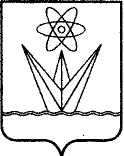 АДМИНИСТРАЦИЯЗАКРЫТОГО АДМИНИСТРАТИВНО – ТЕРРИТОРИАЛЬНОГО ОБРАЗОВАНИЯ ГОРОДА ЗЕЛЕНОГОРСКА КРАСНОЯРСКОГО КРАЯП О С Т А Н О В Л Е Н И ЕАДМИНИСТРАЦИЯЗАКРЫТОГО АДМИНИСТРАТИВНО – ТЕРРИТОРИАЛЬНОГО ОБРАЗОВАНИЯ ГОРОДА ЗЕЛЕНОГОРСКА КРАСНОЯРСКОГО КРАЯП О С Т А Н О В Л Е Н И ЕАДМИНИСТРАЦИЯЗАКРЫТОГО АДМИНИСТРАТИВНО – ТЕРРИТОРИАЛЬНОГО ОБРАЗОВАНИЯ ГОРОДА ЗЕЛЕНОГОРСКА КРАСНОЯРСКОГО КРАЯП О С Т А Н О В Л Е Н И ЕАДМИНИСТРАЦИЯЗАКРЫТОГО АДМИНИСТРАТИВНО – ТЕРРИТОРИАЛЬНОГО ОБРАЗОВАНИЯ ГОРОДА ЗЕЛЕНОГОРСКА КРАСНОЯРСКОГО КРАЯП О С Т А Н О В Л Е Н И ЕАДМИНИСТРАЦИЯЗАКРЫТОГО АДМИНИСТРАТИВНО – ТЕРРИТОРИАЛЬНОГО ОБРАЗОВАНИЯ ГОРОДА ЗЕЛЕНОГОРСКА КРАСНОЯРСКОГО КРАЯП О С Т А Н О В Л Е Н И Е25.11.2016 г. Зеленогорскг. Зеленогорск№319-пО внесении изменений в постановление Администрации ЗАТО г. Зеленогорскаот 12.11.2015 № 296-п  «Об утверждении муниципальной  программы  «Развитие молодежной политики города Зеленогорска»   № п/пНаименование программыРазвитие молодежной политики города Зеленогорска» (далее – муниципальная программа)1.Основание для разработки программыПеречень муниципальных программ города Зеленогорска, утвержденный постановлением Администрации ЗАТО г. Зеленогорска от 28.08.2015 № 215-п2.Ответственный исполнитель муниципальной программыМуниципальное казенное учреждение «Комитет по делам культуры и молодежной политики города Зеленогорска» (далее – МКУ «Комитет по делам культуры»)3.Соисполнители муниципальной программы  Отдел городского хозяйства Администрации ЗАТО г. Зеленогорска  (далее – ОГХ)4. Перечень подпрограмм  и отдельных мероприятий муниципальной программы Подпрограмма 1 «Вовлечение граждан в возрасте от 14 до 30 лет в позитивные социальные практики» (далее – подпрограмма 1). Подпрограмма 2 «Обеспечение жильем молодых семей в городе Зеленогорске» (далее – подпрограмма 2).Отдельные мероприятия муниципальной программы отсутствуют.5. Цели муниципальной программыСохранение условий для реализации и развития потенциала молодежи города Зеленогорска6.Задачи муниципальной программы 1. Сохранение условий для успешной социализации и эффективной самореализации молодежи города Зеленогорска.2. Поддержка в решении жилищной проблемы молодых семей, признанных в порядке, установленном Жилищным кодексом Российской Федерации, нуждающимися  в улучшении жилищных условий.7.Этапы и сроки реализации муниципальной программы01.01.2017 – 31.12.20198.Перечень целевых показателейи показателей результативности  Приведен в приложении № 1 к муниципальной программе9.Ресурсное обеспечение муниципальной программыОбщий объем бюджетных ассигнований на реализацию муниципальной программы составляет 48 431,40 тыс. рублей, в том числе по годам:2017 год – 16 038,50 тыс. рублей;2018 год – 16 142,80 тыс. рублей;2019 год – 16 250,10 тыс. рублей;из них:- за счет средств краевого бюджета 2 352,60 тыс. рублей, в том числе по годам:2017 год – 784,20 тыс. рублей;2018 год – 784,20 тыс. рублей;2019 год – 784,20 тыс. рублей;- за счет средств местного бюджета 46 078,80 тыс. рублей, в том числе по годам:2017 год – 15 254,30 тыс. рублей;2018 год – 15 358,60 тыс. рублей;год – 15 465,90 тыс. рублей.№ п/пНаименование цели, задач, целевых показателей, показателей результативностиЕдиница измеренияИсточник информации2015 год2016 год2017 год2018 год2019 год1.Цель: Сохранение условий для реализации и развития потенциала молодежи города ЗеленогорскаЦель: Сохранение условий для реализации и развития потенциала молодежи города ЗеленогорскаЦель: Сохранение условий для реализации и развития потенциала молодежи города ЗеленогорскаЦель: Сохранение условий для реализации и развития потенциала молодежи города ЗеленогорскаЦель: Сохранение условий для реализации и развития потенциала молодежи города ЗеленогорскаЦель: Сохранение условий для реализации и развития потенциала молодежи города ЗеленогорскаЦель: Сохранение условий для реализации и развития потенциала молодежи города ЗеленогорскаЦель: Сохранение условий для реализации и развития потенциала молодежи города Зеленогорска1.1.Целевой показатель 1:Доля молодежи города Зеленогорска, вовлеченная в деятельность Молодежного центрапроцентРасчетный показатель на основе ведомственной отчетности0232425261.2.Целевой показатель 2: Доля молодых семей, улучшивших жилищные условия за счет полученных социальных выплат, к общему количеству молодых семей, состоящих на учете нуждающихся в улучшении жилищных условийпроцентРасчетный показатель на основе ведомственной отчетности05,27,77,77,72.Задача 1: Сохранение условий для успешной социализации и эффективной самореализации молодежи города ЗеленогорскаЗадача 1: Сохранение условий для успешной социализации и эффективной самореализации молодежи города ЗеленогорскаЗадача 1: Сохранение условий для успешной социализации и эффективной самореализации молодежи города ЗеленогорскаЗадача 1: Сохранение условий для успешной социализации и эффективной самореализации молодежи города ЗеленогорскаЗадача 1: Сохранение условий для успешной социализации и эффективной самореализации молодежи города ЗеленогорскаЗадача 1: Сохранение условий для успешной социализации и эффективной самореализации молодежи города ЗеленогорскаЗадача 1: Сохранение условий для успешной социализации и эффективной самореализации молодежи города ЗеленогорскаЗадача 1: Сохранение условий для успешной социализации и эффективной самореализации молодежи города Зеленогорска2.1.Подпрограмма 1 «Вовлечение граждан в возрасте от 14 до 30 лет в позитивные социальные практики»Подпрограмма 1 «Вовлечение граждан в возрасте от 14 до 30 лет в позитивные социальные практики»Подпрограмма 1 «Вовлечение граждан в возрасте от 14 до 30 лет в позитивные социальные практики»Подпрограмма 1 «Вовлечение граждан в возрасте от 14 до 30 лет в позитивные социальные практики»Подпрограмма 1 «Вовлечение граждан в возрасте от 14 до 30 лет в позитивные социальные практики»Подпрограмма 1 «Вовлечение граждан в возрасте от 14 до 30 лет в позитивные социальные практики»Подпрограмма 1 «Вовлечение граждан в возрасте от 14 до 30 лет в позитивные социальные практики»Подпрограмма 1 «Вовлечение граждан в возрасте от 14 до 30 лет в позитивные социальные практики»2.1.1.Показатель  результативности 1:                                    Количество мероприятий по профилактике негативных проявлений в молодежной среде, поддержке одаренной и талантливой молодежи городаединицаРасчетный показатель на основе ведомственной отчетности0162020222.1.2.Показатель результативности 2:  Количество  граждан в возрасте от 14 до 30 лет, вовлеченных в работу  клубов, секций  Молодежного центра человекРасчетный показатель на основе ведомственной отчетности02652702702802.1.3.Показатель результативности 3:  Количество несовершеннолетних граждан школьного возраста, вовлеченных в трудовое воспитание и временную  занятость человекРасчетный показатель на основе отчетности03003003003002.1.4.Показатель результативности 4:  Количество участников трудовых отрядов Главы ЗАТО г. ЗеленогорскачеловекРасчетный показатель на основе отчетности03293293293293.Задача 2: Поддержка в решении жилищной проблемы молодых семей, признанных в порядке, установленном Жилищным кодексом Российской Федерации, нуждающимися  в улучшении жилищных условийЗадача 2: Поддержка в решении жилищной проблемы молодых семей, признанных в порядке, установленном Жилищным кодексом Российской Федерации, нуждающимися  в улучшении жилищных условийЗадача 2: Поддержка в решении жилищной проблемы молодых семей, признанных в порядке, установленном Жилищным кодексом Российской Федерации, нуждающимися  в улучшении жилищных условийЗадача 2: Поддержка в решении жилищной проблемы молодых семей, признанных в порядке, установленном Жилищным кодексом Российской Федерации, нуждающимися  в улучшении жилищных условийЗадача 2: Поддержка в решении жилищной проблемы молодых семей, признанных в порядке, установленном Жилищным кодексом Российской Федерации, нуждающимися  в улучшении жилищных условийЗадача 2: Поддержка в решении жилищной проблемы молодых семей, признанных в порядке, установленном Жилищным кодексом Российской Федерации, нуждающимися  в улучшении жилищных условийЗадача 2: Поддержка в решении жилищной проблемы молодых семей, признанных в порядке, установленном Жилищным кодексом Российской Федерации, нуждающимися  в улучшении жилищных условийЗадача 2: Поддержка в решении жилищной проблемы молодых семей, признанных в порядке, установленном Жилищным кодексом Российской Федерации, нуждающимися  в улучшении жилищных условий3.1.Подпрограмма 2 «Обеспечение жильем молодых семей в городе Зеленогорске»Подпрограмма 2 «Обеспечение жильем молодых семей в городе Зеленогорске»Подпрограмма 2 «Обеспечение жильем молодых семей в городе Зеленогорске»Подпрограмма 2 «Обеспечение жильем молодых семей в городе Зеленогорске»Подпрограмма 2 «Обеспечение жильем молодых семей в городе Зеленогорске»Подпрограмма 2 «Обеспечение жильем молодых семей в городе Зеленогорске»Подпрограмма 2 «Обеспечение жильем молодых семей в городе Зеленогорске»Подпрограмма 2 «Обеспечение жильем молодых семей в городе Зеленогорске»3.1.1.Показатель  результативности 1:                 Количество молодых семей, получивших свидетельство о праве на получение социальной выплаты на приобретение жилого помещения или строительство индивидуального жилого домаколичество семейРасчетный показатель на основе ведомственной отчетности36666№ п/пСтатус (муниципальная программа, подпрограмма, отдельное мероприятие программы)Наименование программы, подпрограммы, отдельного мероприятия программыНаименование главного распределителя бюджетных средств (ГРБС)Код бюджетной классификацииКод бюджетной классификацииКод бюджетной классификацииКод бюджетной классификацииПланируемые объемы финансирования (тыс. руб.)Планируемые объемы финансирования (тыс. руб.)Планируемые объемы финансирования (тыс. руб.)Планируемые объемы финансирования (тыс. руб.)№ п/пСтатус (муниципальная программа, подпрограмма, отдельное мероприятие программы)Наименование программы, подпрограммы, отдельного мероприятия программыНаименование главного распределителя бюджетных средств (ГРБС)ГРБСРзПрЦСРВР2017 год2018 год2019 годИтого за  
2017 - 2019 годы1.Муниципальная программаРазвитие молодежной политики города Зеленогорскавсего расходные обязательства по программеХХХХ16 038,5016 142,8016 250,1048 431,401.Муниципальная программаРазвитие молодежной политики города Зеленогорскав том числе по ГРБС:ХХХХ-    1.Муниципальная программаРазвитие молодежной политики города ЗеленогорскаМКУ «Комитет по делам культуры»017ХХХ15 038,5015 142,8015 250,1045 431,401.Муниципальная программаРазвитие молодежной политики города ЗеленогорскаОГХ013ХХХ1 000,001 000,001 000,003 000,001.1.Подпрограмма 1Вовлечение граждан в возрасте от 14 до 30 лет в позитивные социальные практикивсего расходные обязательства по подпрограмме017ХХХ15 038,5015 142,8015 250,1045 431,401.1.Подпрограмма 1Вовлечение граждан в возрасте от 14 до 30 лет в позитивные социальные практикив том числе по ГРБС:ХХХХ-    1.1.Подпрограмма 1Вовлечение граждан в возрасте от 14 до 30 лет в позитивные социальные практикиМКУ «Комитет по делам культуры»017ХХХ15 038,5015 142,8015 250,1045 431,401.2.Подпрограмма 2Обеспечение жильем молодых семей в городе Зеленогорскевсего расходные обязательства по подпрограммеХХХХ1 000,001 000,001 000,003 000,001.2.Подпрограмма 2Обеспечение жильем молодых семей в городе Зеленогорскев том числе по ГРБС:ХХХХ1.2.Подпрограмма 2Обеспечение жильем молодых семей в городе ЗеленогорскеОГХ013ХХХ1 000,001 000,001 000,003 000,00№ п/пСтатус (программа, подпрограмма, отдельные мероприятия программы)Наименование муниципальной программы, подпрограммы программы отдельного мероприятия программыИсточник финансированияПланируемые объемы финансирования (тыс. руб.)Планируемые объемы финансирования (тыс. руб.)Планируемые объемы финансирования (тыс. руб.)Планируемые объемы финансирования (тыс. руб.)№ п/пСтатус (программа, подпрограмма, отдельные мероприятия программы)Наименование муниципальной программы, подпрограммы программы отдельного мероприятия программыИсточник финансирования2017 год2018 год2019 годИтого на  
2017 - 2019 годы1Муниципальная программаРазвитие молодежной политики города ЗеленогорскаВсего 16 038,5016 142,8016 250,148 431,401Муниципальная программаРазвитие молодежной политики города Зеленогорскав том числе:  Х  Х  Х  Х 1Муниципальная программаРазвитие молодежной политики города Зеленогорскафедеральный бюджет----1Муниципальная программаРазвитие молодежной политики города Зеленогорскакраевой бюджет784,20784,20784,202 352,601Муниципальная программаРазвитие молодежной политики города Зеленогорскаместный бюджет15 254,3015 358,6015 456,9046 078,801Муниципальная программаРазвитие молодежной политики города Зеленогорскавнебюджетные источники----1.1.Подпрограмма 1Вовлечение граждан в возрасте от 14 до 30 лет в позитивные социальные практикиВсего 15 038,5015 142,8015 250,1045 431,401.1.Подпрограмма 1Вовлечение граждан в возрасте от 14 до 30 лет в позитивные социальные практикив том числе:  Х  Х  Х 1.1.Подпрограмма 1Вовлечение граждан в возрасте от 14 до 30 лет в позитивные социальные практикифедеральный бюджет----1.1.Подпрограмма 1Вовлечение граждан в возрасте от 14 до 30 лет в позитивные социальные практикикраевой бюджет784,20784,20784,202 252,601.1.Подпрограмма 1Вовлечение граждан в возрасте от 14 до 30 лет в позитивные социальные практикиместный бюджет14 254,3014 358,6014 465,943 078,801.1.Подпрограмма 1Вовлечение граждан в возрасте от 14 до 30 лет в позитивные социальные практикивнебюджетные источники-----1.2.Подпрограмма 2Обеспечение жильем молодых семей в городе ЗеленогорскеВсего 1 000,001 000,00 1 000,003 000,001.2.Подпрограмма 2Обеспечение жильем молодых семей в городе Зеленогорскев том числе:  Х  Х  Х 1.2.Подпрограмма 2Обеспечение жильем молодых семей в городе Зеленогорскефедеральный бюджет----1.2.Подпрограмма 2Обеспечение жильем молодых семей в городе Зеленогорскекраевой бюджет----1.2.Подпрограмма 2Обеспечение жильем молодых семей в городе Зеленогорскеместный бюджет1 000,001 000,001 000,003 000,001.2.Подпрограмма 2Обеспечение жильем молодых семей в городе Зеленогорскевнебюджетные источники-----№ п/пНаименование услуги, показателя объема услуги (работы)Значение показателя объема услуги(результат выполнения работы)Значение показателя объема услуги(результат выполнения работы)Значение показателя объема услуги(результат выполнения работы)Значение показателя объема услуги(результат выполнения работы)Значение показателя объема услуги(результат выполнения работы)Расходы местного бюджета на оказание муниципальной услуги (выполнение работы), тыс. руб.Расходы местного бюджета на оказание муниципальной услуги (выполнение работы), тыс. руб.Расходы местного бюджета на оказание муниципальной услуги (выполнение работы), тыс. руб.Расходы местного бюджета на оказание муниципальной услуги (выполнение работы), тыс. руб.Расходы местного бюджета на оказание муниципальной услуги (выполнение работы), тыс. руб.№ п/пНаименование услуги, показателя объема услуги (работы)2015 год2016 год2017 год2018 год2019 год2015 год2016 год2017 год2018 год2019 годНаименование услуги:  Оказание услуг по проведению  мероприятий в сфере молодежной политики в формате праздников, представлений, встреч, выставок, семинаров, фестивалей и иных программных мероприятий для молодых людей в возрасте от 14 до 30 лет, в том числе по  профилактике негативных проявлений в молодежной среде, поддержке одаренной и талантливой молодежиНаименование услуги:  Оказание услуг по проведению  мероприятий в сфере молодежной политики в формате праздников, представлений, встреч, выставок, семинаров, фестивалей и иных программных мероприятий для молодых людей в возрасте от 14 до 30 лет, в том числе по  профилактике негативных проявлений в молодежной среде, поддержке одаренной и талантливой молодежиНаименование услуги:  Оказание услуг по проведению  мероприятий в сфере молодежной политики в формате праздников, представлений, встреч, выставок, семинаров, фестивалей и иных программных мероприятий для молодых людей в возрасте от 14 до 30 лет, в том числе по  профилактике негативных проявлений в молодежной среде, поддержке одаренной и талантливой молодежиНаименование услуги:  Оказание услуг по проведению  мероприятий в сфере молодежной политики в формате праздников, представлений, встреч, выставок, семинаров, фестивалей и иных программных мероприятий для молодых людей в возрасте от 14 до 30 лет, в том числе по  профилактике негативных проявлений в молодежной среде, поддержке одаренной и талантливой молодежиНаименование услуги:  Оказание услуг по проведению  мероприятий в сфере молодежной политики в формате праздников, представлений, встреч, выставок, семинаров, фестивалей и иных программных мероприятий для молодых людей в возрасте от 14 до 30 лет, в том числе по  профилактике негативных проявлений в молодежной среде, поддержке одаренной и талантливой молодежиНаименование услуги:  Оказание услуг по проведению  мероприятий в сфере молодежной политики в формате праздников, представлений, встреч, выставок, семинаров, фестивалей и иных программных мероприятий для молодых людей в возрасте от 14 до 30 лет, в том числе по  профилактике негативных проявлений в молодежной среде, поддержке одаренной и талантливой молодежиНаименование услуги:  Оказание услуг по проведению  мероприятий в сфере молодежной политики в формате праздников, представлений, встреч, выставок, семинаров, фестивалей и иных программных мероприятий для молодых людей в возрасте от 14 до 30 лет, в том числе по  профилактике негативных проявлений в молодежной среде, поддержке одаренной и талантливой молодежиНаименование услуги:  Оказание услуг по проведению  мероприятий в сфере молодежной политики в формате праздников, представлений, встреч, выставок, семинаров, фестивалей и иных программных мероприятий для молодых людей в возрасте от 14 до 30 лет, в том числе по  профилактике негативных проявлений в молодежной среде, поддержке одаренной и талантливой молодежиНаименование услуги:  Оказание услуг по проведению  мероприятий в сфере молодежной политики в формате праздников, представлений, встреч, выставок, семинаров, фестивалей и иных программных мероприятий для молодых людей в возрасте от 14 до 30 лет, в том числе по  профилактике негативных проявлений в молодежной среде, поддержке одаренной и талантливой молодежиНаименование услуги:  Оказание услуг по проведению  мероприятий в сфере молодежной политики в формате праздников, представлений, встреч, выставок, семинаров, фестивалей и иных программных мероприятий для молодых людей в возрасте от 14 до 30 лет, в том числе по  профилактике негативных проявлений в молодежной среде, поддержке одаренной и талантливой молодежиНаименование услуги:  Оказание услуг по проведению  мероприятий в сфере молодежной политики в формате праздников, представлений, встреч, выставок, семинаров, фестивалей и иных программных мероприятий для молодых людей в возрасте от 14 до 30 лет, в том числе по  профилактике негативных проявлений в молодежной среде, поддержке одаренной и талантливой молодежи1.Количество мероприятий для молодых людей в возрасте от 14 до 30 лет01600003 863,200001.1.Подпрограмма 1 «Вовлечение граждан в возрасте от 14 до 30 лет в позитивные социальные практики»01600003 863,200001.1.1.Мероприятие 1: Обеспечение деятельности Молодежного центра01600003 863,20000Наименование услуги: Оказание услуг по организации деятельности клубов, секций, объединений, групп для молодежи, в том числе по гражданско-патриотическому воспитаниюНаименование услуги: Оказание услуг по организации деятельности клубов, секций, объединений, групп для молодежи, в том числе по гражданско-патриотическому воспитаниюНаименование услуги: Оказание услуг по организации деятельности клубов, секций, объединений, групп для молодежи, в том числе по гражданско-патриотическому воспитаниюНаименование услуги: Оказание услуг по организации деятельности клубов, секций, объединений, групп для молодежи, в том числе по гражданско-патриотическому воспитаниюНаименование услуги: Оказание услуг по организации деятельности клубов, секций, объединений, групп для молодежи, в том числе по гражданско-патриотическому воспитаниюНаименование услуги: Оказание услуг по организации деятельности клубов, секций, объединений, групп для молодежи, в том числе по гражданско-патриотическому воспитаниюНаименование услуги: Оказание услуг по организации деятельности клубов, секций, объединений, групп для молодежи, в том числе по гражданско-патриотическому воспитаниюНаименование услуги: Оказание услуг по организации деятельности клубов, секций, объединений, групп для молодежи, в том числе по гражданско-патриотическому воспитаниюНаименование услуги: Оказание услуг по организации деятельности клубов, секций, объединений, групп для молодежи, в том числе по гражданско-патриотическому воспитаниюНаименование услуги: Оказание услуг по организации деятельности клубов, секций, объединений, групп для молодежи, в том числе по гражданско-патриотическому воспитаниюНаименование услуги: Оказание услуг по организации деятельности клубов, секций, объединений, групп для молодежи, в том числе по гражданско-патриотическому воспитанию2.Количество клубов, секций, объединений, групп  01800001 916,200002.1.Подпрограмма 1 «Вовлечение граждан в возрасте от 14 до 30 лет в позитивные социальные практики»01800001 916,200002.1.1.Мероприятие 1: Обеспечение деятельности Молодежного центра01800001 916,20000Наименование услуги:  Оказание услуг по поддержке молодежных инициатив, содействию  проектной деятельности молодежиНаименование услуги:  Оказание услуг по поддержке молодежных инициатив, содействию  проектной деятельности молодежиНаименование услуги:  Оказание услуг по поддержке молодежных инициатив, содействию  проектной деятельности молодежиНаименование услуги:  Оказание услуг по поддержке молодежных инициатив, содействию  проектной деятельности молодежиНаименование услуги:  Оказание услуг по поддержке молодежных инициатив, содействию  проектной деятельности молодежиНаименование услуги:  Оказание услуг по поддержке молодежных инициатив, содействию  проектной деятельности молодежиНаименование услуги:  Оказание услуг по поддержке молодежных инициатив, содействию  проектной деятельности молодежиНаименование услуги:  Оказание услуг по поддержке молодежных инициатив, содействию  проектной деятельности молодежиНаименование услуги:  Оказание услуг по поддержке молодежных инициатив, содействию  проектной деятельности молодежиНаименование услуги:  Оказание услуг по поддержке молодежных инициатив, содействию  проектной деятельности молодежиНаименование услуги:  Оказание услуг по поддержке молодежных инициатив, содействию  проектной деятельности молодежи3.Количество разработанных проектов0900001 916,200003.1.Подпрограмма 1 «Вовлечение граждан в возрасте от 14 до 30 лет в позитивные социальные практики»0900001 916,200003.1.1.Мероприятие 1: Обеспечение деятельности Молодежного центра0900001 916,20000Наименование работы: Организация мероприятий в сфере молодежной политики, направленных на формирование системы развития талантливой и инициативной молодежи, создание условий для самореализации подростков и молодежи, развитие творческого, профессионального, интеллектуального потенциалов подростков и молодежиНаименование работы: Организация мероприятий в сфере молодежной политики, направленных на формирование системы развития талантливой и инициативной молодежи, создание условий для самореализации подростков и молодежи, развитие творческого, профессионального, интеллектуального потенциалов подростков и молодежиНаименование работы: Организация мероприятий в сфере молодежной политики, направленных на формирование системы развития талантливой и инициативной молодежи, создание условий для самореализации подростков и молодежи, развитие творческого, профессионального, интеллектуального потенциалов подростков и молодежиНаименование работы: Организация мероприятий в сфере молодежной политики, направленных на формирование системы развития талантливой и инициативной молодежи, создание условий для самореализации подростков и молодежи, развитие творческого, профессионального, интеллектуального потенциалов подростков и молодежиНаименование работы: Организация мероприятий в сфере молодежной политики, направленных на формирование системы развития талантливой и инициативной молодежи, создание условий для самореализации подростков и молодежи, развитие творческого, профессионального, интеллектуального потенциалов подростков и молодежиНаименование работы: Организация мероприятий в сфере молодежной политики, направленных на формирование системы развития талантливой и инициативной молодежи, создание условий для самореализации подростков и молодежи, развитие творческого, профессионального, интеллектуального потенциалов подростков и молодежиНаименование работы: Организация мероприятий в сфере молодежной политики, направленных на формирование системы развития талантливой и инициативной молодежи, создание условий для самореализации подростков и молодежи, развитие творческого, профессионального, интеллектуального потенциалов подростков и молодежиНаименование работы: Организация мероприятий в сфере молодежной политики, направленных на формирование системы развития талантливой и инициативной молодежи, создание условий для самореализации подростков и молодежи, развитие творческого, профессионального, интеллектуального потенциалов подростков и молодежиНаименование работы: Организация мероприятий в сфере молодежной политики, направленных на формирование системы развития талантливой и инициативной молодежи, создание условий для самореализации подростков и молодежи, развитие творческого, профессионального, интеллектуального потенциалов подростков и молодежиНаименование работы: Организация мероприятий в сфере молодежной политики, направленных на формирование системы развития талантливой и инициативной молодежи, создание условий для самореализации подростков и молодежи, развитие творческого, профессионального, интеллектуального потенциалов подростков и молодежиНаименование работы: Организация мероприятий в сфере молодежной политики, направленных на формирование системы развития талантливой и инициативной молодежи, создание условий для самореализации подростков и молодежи, развитие творческого, профессионального, интеллектуального потенциалов подростков и молодежи4.Количество мероприятий, единицаКоличество мероприятий, единицаКоличество мероприятий, единицаКоличество мероприятий, единицаКоличество мероприятий, единицаКоличество мероприятий, единицаКоличество мероприятий, единицаКоличество мероприятий, единицаКоличество мероприятий, единицаКоличество мероприятий, единицаКоличество мероприятий, единица4.1.Подпрограмма 1 «Вовлечение граждан в возрасте от 14 до 30 лет в позитивные социальные практики»0091011001 313,781 470,861 489,424.1.1.Мероприятие 1: Обеспечение деятельности Молодежного центра0091011001 313,781 470,861 489,42Наименование работы: Организация мероприятий в сфере молодежной политики, направленных на вовлечение молодежи в инновационную, предпринимательскую, добровольческую деятельность, а также на развитие гражданской активности молодежи и формирование здорового образа жизниНаименование работы: Организация мероприятий в сфере молодежной политики, направленных на вовлечение молодежи в инновационную, предпринимательскую, добровольческую деятельность, а также на развитие гражданской активности молодежи и формирование здорового образа жизниНаименование работы: Организация мероприятий в сфере молодежной политики, направленных на вовлечение молодежи в инновационную, предпринимательскую, добровольческую деятельность, а также на развитие гражданской активности молодежи и формирование здорового образа жизниНаименование работы: Организация мероприятий в сфере молодежной политики, направленных на вовлечение молодежи в инновационную, предпринимательскую, добровольческую деятельность, а также на развитие гражданской активности молодежи и формирование здорового образа жизниНаименование работы: Организация мероприятий в сфере молодежной политики, направленных на вовлечение молодежи в инновационную, предпринимательскую, добровольческую деятельность, а также на развитие гражданской активности молодежи и формирование здорового образа жизниНаименование работы: Организация мероприятий в сфере молодежной политики, направленных на вовлечение молодежи в инновационную, предпринимательскую, добровольческую деятельность, а также на развитие гражданской активности молодежи и формирование здорового образа жизниНаименование работы: Организация мероприятий в сфере молодежной политики, направленных на вовлечение молодежи в инновационную, предпринимательскую, добровольческую деятельность, а также на развитие гражданской активности молодежи и формирование здорового образа жизниНаименование работы: Организация мероприятий в сфере молодежной политики, направленных на вовлечение молодежи в инновационную, предпринимательскую, добровольческую деятельность, а также на развитие гражданской активности молодежи и формирование здорового образа жизниНаименование работы: Организация мероприятий в сфере молодежной политики, направленных на вовлечение молодежи в инновационную, предпринимательскую, добровольческую деятельность, а также на развитие гражданской активности молодежи и формирование здорового образа жизниНаименование работы: Организация мероприятий в сфере молодежной политики, направленных на вовлечение молодежи в инновационную, предпринимательскую, добровольческую деятельность, а также на развитие гражданской активности молодежи и формирование здорового образа жизниНаименование работы: Организация мероприятий в сфере молодежной политики, направленных на вовлечение молодежи в инновационную, предпринимательскую, добровольческую деятельность, а также на развитие гражданской активности молодежи и формирование здорового образа жизни5.Количество мероприятий, единицаКоличество мероприятий, единицаКоличество мероприятий, единицаКоличество мероприятий, единицаКоличество мероприятий, единицаКоличество мероприятий, единицаКоличество мероприятий, единицаКоличество мероприятий, единицаКоличество мероприятий, единицаКоличество мероприятий, единицаКоличество мероприятий, единица5.1.Подпрограмма 1 «Вовлечение граждан в возрасте от 14 до 30 лет в позитивные социальные практики»0091011001 313,781 470,861 457,955.1.1.Мероприятие 1: Обеспечение деятельности Молодежного центра0091011001 313,781 470,861 457,95Наименование работы: Организация мероприятий в сфере молодежной политики, направленных на гражданское и патриотическое воспитание молодежи, воспитание толерантности в молодежной среде, формирование правовых, культурных и нравственных ценностей среди молодежи.Наименование работы: Организация мероприятий в сфере молодежной политики, направленных на гражданское и патриотическое воспитание молодежи, воспитание толерантности в молодежной среде, формирование правовых, культурных и нравственных ценностей среди молодежи.Наименование работы: Организация мероприятий в сфере молодежной политики, направленных на гражданское и патриотическое воспитание молодежи, воспитание толерантности в молодежной среде, формирование правовых, культурных и нравственных ценностей среди молодежи.Наименование работы: Организация мероприятий в сфере молодежной политики, направленных на гражданское и патриотическое воспитание молодежи, воспитание толерантности в молодежной среде, формирование правовых, культурных и нравственных ценностей среди молодежи.Наименование работы: Организация мероприятий в сфере молодежной политики, направленных на гражданское и патриотическое воспитание молодежи, воспитание толерантности в молодежной среде, формирование правовых, культурных и нравственных ценностей среди молодежи.Наименование работы: Организация мероприятий в сфере молодежной политики, направленных на гражданское и патриотическое воспитание молодежи, воспитание толерантности в молодежной среде, формирование правовых, культурных и нравственных ценностей среди молодежи.Наименование работы: Организация мероприятий в сфере молодежной политики, направленных на гражданское и патриотическое воспитание молодежи, воспитание толерантности в молодежной среде, формирование правовых, культурных и нравственных ценностей среди молодежи.Наименование работы: Организация мероприятий в сфере молодежной политики, направленных на гражданское и патриотическое воспитание молодежи, воспитание толерантности в молодежной среде, формирование правовых, культурных и нравственных ценностей среди молодежи.Наименование работы: Организация мероприятий в сфере молодежной политики, направленных на гражданское и патриотическое воспитание молодежи, воспитание толерантности в молодежной среде, формирование правовых, культурных и нравственных ценностей среди молодежи.Наименование работы: Организация мероприятий в сфере молодежной политики, направленных на гражданское и патриотическое воспитание молодежи, воспитание толерантности в молодежной среде, формирование правовых, культурных и нравственных ценностей среди молодежи.Наименование работы: Организация мероприятий в сфере молодежной политики, направленных на гражданское и патриотическое воспитание молодежи, воспитание толерантности в молодежной среде, формирование правовых, культурных и нравственных ценностей среди молодежи.6.Количество мероприятий, единицаКоличество мероприятий, единицаКоличество мероприятий, единицаКоличество мероприятий, единицаКоличество мероприятий, единицаКоличество мероприятий, единицаКоличество мероприятий, единицаКоличество мероприятий, единицаКоличество мероприятий, единицаКоличество мероприятий, единицаКоличество мероприятий, единица6.1.Подпрограмма 1 «Вовлечение граждан в возрасте от 14 до 30 лет в позитивные социальные практики»00089001 099,831 256,951 214,066.1.1.Мероприятие 1: Обеспечение деятельности Молодежного центра00089001 099,831 256,951 214,06Наименование работы: Организация мероприятий, направленных на профилактику асоциального и деструктивного поведения подростков и молодежи, поддержка детей и молодежи, находящейся в социально-опасном положенииНаименование работы: Организация мероприятий, направленных на профилактику асоциального и деструктивного поведения подростков и молодежи, поддержка детей и молодежи, находящейся в социально-опасном положенииНаименование работы: Организация мероприятий, направленных на профилактику асоциального и деструктивного поведения подростков и молодежи, поддержка детей и молодежи, находящейся в социально-опасном положенииНаименование работы: Организация мероприятий, направленных на профилактику асоциального и деструктивного поведения подростков и молодежи, поддержка детей и молодежи, находящейся в социально-опасном положенииНаименование работы: Организация мероприятий, направленных на профилактику асоциального и деструктивного поведения подростков и молодежи, поддержка детей и молодежи, находящейся в социально-опасном положенииНаименование работы: Организация мероприятий, направленных на профилактику асоциального и деструктивного поведения подростков и молодежи, поддержка детей и молодежи, находящейся в социально-опасном положенииНаименование работы: Организация мероприятий, направленных на профилактику асоциального и деструктивного поведения подростков и молодежи, поддержка детей и молодежи, находящейся в социально-опасном положенииНаименование работы: Организация мероприятий, направленных на профилактику асоциального и деструктивного поведения подростков и молодежи, поддержка детей и молодежи, находящейся в социально-опасном положенииНаименование работы: Организация мероприятий, направленных на профилактику асоциального и деструктивного поведения подростков и молодежи, поддержка детей и молодежи, находящейся в социально-опасном положенииНаименование работы: Организация мероприятий, направленных на профилактику асоциального и деструктивного поведения подростков и молодежи, поддержка детей и молодежи, находящейся в социально-опасном положенииНаименование работы: Организация мероприятий, направленных на профилактику асоциального и деструктивного поведения подростков и молодежи, поддержка детей и молодежи, находящейся в социально-опасном положении7.Количество мероприятий, единицаКоличество мероприятий, единицаКоличество мероприятий, единицаКоличество мероприятий, единицаКоличество мероприятий, единицаКоличество мероприятий, единицаКоличество мероприятий, единицаКоличество мероприятий, единицаКоличество мероприятий, единицаКоличество мероприятий, единицаКоличество мероприятий, единица7.1.Подпрограмма 1 «Вовлечение граждан в возрасте от 14 до 30 лет в позитивные социальные практики»0066600841,94841,94841,947.1.1.Мероприятие 1: Обеспечение деятельности Молодежного центра0066600841,94841,94841,94Наименование работы: Организация досуга детей, подростков и молодежиНаименование работы: Организация досуга детей, подростков и молодежиНаименование работы: Организация досуга детей, подростков и молодежиНаименование работы: Организация досуга детей, подростков и молодежиНаименование работы: Организация досуга детей, подростков и молодежиНаименование работы: Организация досуга детей, подростков и молодежиНаименование работы: Организация досуга детей, подростков и молодежиНаименование работы: Организация досуга детей, подростков и молодежиНаименование работы: Организация досуга детей, подростков и молодежиНаименование работы: Организация досуга детей, подростков и молодежиНаименование работы: Организация досуга детей, подростков и молодежи8.Количество кружков и секций, мероприятий, общественных объединений, единицаКоличество кружков и секций, мероприятий, общественных объединений, единицаКоличество кружков и секций, мероприятий, общественных объединений, единицаКоличество кружков и секций, мероприятий, общественных объединений, единицаКоличество кружков и секций, мероприятий, общественных объединений, единицаКоличество кружков и секций, мероприятий, общественных объединений, единицаКоличество кружков и секций, мероприятий, общественных объединений, единицаКоличество кружков и секций, мероприятий, общественных объединений, единицаКоличество кружков и секций, мероприятий, общественных объединений, единицаКоличество кружков и секций, мероприятий, общественных объединений, единицаКоличество кружков и секций, мероприятий, общественных объединений, единица8.1.Подпрограмма 1 «Вовлечение граждан в возрасте от 14 до 30 лет в позитивные социальные практики»00242425003 238,472 822,192 916,238.1.1.Мероприятие 1: Обеспечение деятельности Молодежного центра00242425003 238,472 822,192 916,23№п/пНаименование подпрограммыВовлечение граждан в возрасте от 14 до 30 лет в позитивные социальные практики (далее – подпрограмма)1.Наименование муниципальной  программы, в рамках которой реализуется подпрограммаРазвитие молодежной политики города Зеленогорска  2.Исполнители подпрограммыМКУ «Комитет по делам культуры»3.Цель подпрограммыСохранение условий для успешной социализации и эффективной самореализации молодежи города Зеленогорска4.Задачи подпрограммыОрганизация деятельности, направленной на самореализацию молодежи, посредством участия граждан в возрасте от 14 до 30 лет в молодежных проектах и событиях города, работе клубов, секций Молодежного центра. Организация деятельности, направленной на включение молодежи города Зеленогорска в социально-экономические процессы города.5.Показатели результативности подпрограммыКоличество мероприятий по профилактике негативных проявлений в молодежной среде, поддержке одаренной и талантливой молодежи города.  Количество граждан в возрасте от 14 до 30 лет, вовлеченных в работу клубов, секций Молодёжного центра.Количество несовершеннолетних граждан школьного возраста, вовлеченных в трудовое воспитание и временную занятость.Количество участников трудовых отрядов Главы ЗАТО г. Зеленогорска.6.Сроки реализации подпрограммы01.01.2017  - 31.12.2019  7.Объемы и источники финансирования подпрограммы  Общий объем бюджетных ассигнований на реализацию подпрограммы составляет 
45 431,40 тыс. рублей, в том числе по годам:2017 год – 15 038,50 тыс. рублей;2018 год – 15 142,80 тыс. рублей;2019 год – 15 250,10 тыс. рублей, из них:- за счет средств краевого бюджета 2 352,60 тыс. рублей, в том числе по годам:2017 год – 784,20 тыс. рублей;2018 год – 782,20 тыс. рублей;2019 год – 784,20 тыс. рублей;- за счет средств местного бюджета 43 078,80 тыс. рублей, в том числе по годам:2017 год – 14 254,30 тыс. рублей;2018 год – 14 358,60 тыс. рублей;2019 год – 14 465,90 тыс. рублей.№п/пНаименование цели, задач, мероприятий подпрограммыНаименование ГРБСКод бюджетной классификацииКод бюджетной классификацииКод бюджетной классификацииКод бюджетной классификацииРасходы (тыс. руб.), годыРасходы (тыс. руб.), годыРасходы (тыс. руб.), годыРасходы (тыс. руб.), годыОжидаемый результат от реализации подпрограммного мероприятия
(в натуральном выражении)№п/пНаименование цели, задач, мероприятий подпрограммыНаименование ГРБСГРБСРзПрЦСРВР2017год2018год2019 годИтого на 2017 - 2019 годыОжидаемый результат от реализации подпрограммного мероприятия
(в натуральном выражении)1.Цель подпрограммы: Сохранение условий для успешной социализации и эффективной самореализации молодежи города ЗеленогорскаЦель подпрограммы: Сохранение условий для успешной социализации и эффективной самореализации молодежи города ЗеленогорскаЦель подпрограммы: Сохранение условий для успешной социализации и эффективной самореализации молодежи города ЗеленогорскаЦель подпрограммы: Сохранение условий для успешной социализации и эффективной самореализации молодежи города ЗеленогорскаЦель подпрограммы: Сохранение условий для успешной социализации и эффективной самореализации молодежи города ЗеленогорскаЦель подпрограммы: Сохранение условий для успешной социализации и эффективной самореализации молодежи города ЗеленогорскаЦель подпрограммы: Сохранение условий для успешной социализации и эффективной самореализации молодежи города ЗеленогорскаЦель подпрограммы: Сохранение условий для успешной социализации и эффективной самореализации молодежи города ЗеленогорскаЦель подпрограммы: Сохранение условий для успешной социализации и эффективной самореализации молодежи города ЗеленогорскаЦель подпрограммы: Сохранение условий для успешной социализации и эффективной самореализации молодежи города ЗеленогорскаЦель подпрограммы: Сохранение условий для успешной социализации и эффективной самореализации молодежи города Зеленогорска1.1.Задача 1: Организация деятельности, направленной на самореализацию молодежи, посредством  участия граждан в возрасте от 14 до 30 лет в молодежных проектах и событиях города, работе клубов, секций Молодежного центраЗадача 1: Организация деятельности, направленной на самореализацию молодежи, посредством  участия граждан в возрасте от 14 до 30 лет в молодежных проектах и событиях города, работе клубов, секций Молодежного центраЗадача 1: Организация деятельности, направленной на самореализацию молодежи, посредством  участия граждан в возрасте от 14 до 30 лет в молодежных проектах и событиях города, работе клубов, секций Молодежного центраЗадача 1: Организация деятельности, направленной на самореализацию молодежи, посредством  участия граждан в возрасте от 14 до 30 лет в молодежных проектах и событиях города, работе клубов, секций Молодежного центраЗадача 1: Организация деятельности, направленной на самореализацию молодежи, посредством  участия граждан в возрасте от 14 до 30 лет в молодежных проектах и событиях города, работе клубов, секций Молодежного центраЗадача 1: Организация деятельности, направленной на самореализацию молодежи, посредством  участия граждан в возрасте от 14 до 30 лет в молодежных проектах и событиях города, работе клубов, секций Молодежного центраЗадача 1: Организация деятельности, направленной на самореализацию молодежи, посредством  участия граждан в возрасте от 14 до 30 лет в молодежных проектах и событиях города, работе клубов, секций Молодежного центраЗадача 1: Организация деятельности, направленной на самореализацию молодежи, посредством  участия граждан в возрасте от 14 до 30 лет в молодежных проектах и событиях города, работе клубов, секций Молодежного центраЗадача 1: Организация деятельности, направленной на самореализацию молодежи, посредством  участия граждан в возрасте от 14 до 30 лет в молодежных проектах и событиях города, работе клубов, секций Молодежного центраЗадача 1: Организация деятельности, направленной на самореализацию молодежи, посредством  участия граждан в возрасте от 14 до 30 лет в молодежных проектах и событиях города, работе клубов, секций Молодежного центраЗадача 1: Организация деятельности, направленной на самореализацию молодежи, посредством  участия граждан в возрасте от 14 до 30 лет в молодежных проектах и событиях города, работе клубов, секций Молодежного центра1.1.1.Обеспечение деятельности Молодежного центраМКУ «Комитет по делам культуры»01707 0713100806106116 807,806 862,806 919,6020 590,20Поддержка работы не менее 15 клубов, секций, молодежных объединений. Организация различных массовых мероприятий привлечет  не менее 3 000 молодых граждан .1.1.1.Обеспечение деятельности Молодежного центраМКУ «Комитет по делам культуры»01707 071310080660612209,40209,40209,40628,20Поддержка работы не менее 15 клубов, секций, молодежных объединений. Организация различных массовых мероприятий привлечет  не менее 3 000 молодых граждан .1.1.2.Расходы на содержание помещения № 1 по ул. Гагарина, 18 Молодежного центраМКУ «Комитет по делам культуры»01707 0713100873506121 146,801 196,101 246,703 589,60На площадях Молодежного центра планируется разместить штабы 10 флагманских  программ и 10 молодежных общественных объединений1.1.3Проведение мероприятий для молодежиМКУ «Комитет по делам культуры»01707 0713100870906111 000,001 000,001 000,003 000,00Проведение не менее 11 мероприятий  городского масштаба для молодежи ежегодно1.1.4.Субсидия на поддержку деятельности муниципальных молодежных  центровМКУ «Комитет по делам культуры»01707 071310074560612784,20784,20784,202 352,60Поддержка работы не менее 15 клубов, секций, молодежных объединений. Организация различных массовых мероприятий позволит 1.1.5.Софинансирование на поддержку деятельности муниципальных молодежных  МКУ «Комитет по делам культуры»01707 0713100S456061279,0079,0079,00237,00Поддержка работы не менее 15 клубов, секций, молодежных объединений. Организация различных массовых мероприятий позволит центровпривлечь не менее 3 000 молодых граждан ежегодно1.2.Задача 2: Организация деятельности, направленной на  включение молодежи города Зеленогорска в социально-экономические процессы городаЗадача 2: Организация деятельности, направленной на  включение молодежи города Зеленогорска в социально-экономические процессы городаЗадача 2: Организация деятельности, направленной на  включение молодежи города Зеленогорска в социально-экономические процессы городаЗадача 2: Организация деятельности, направленной на  включение молодежи города Зеленогорска в социально-экономические процессы городаЗадача 2: Организация деятельности, направленной на  включение молодежи города Зеленогорска в социально-экономические процессы городаЗадача 2: Организация деятельности, направленной на  включение молодежи города Зеленогорска в социально-экономические процессы городаЗадача 2: Организация деятельности, направленной на  включение молодежи города Зеленогорска в социально-экономические процессы городаЗадача 2: Организация деятельности, направленной на  включение молодежи города Зеленогорска в социально-экономические процессы городаЗадача 2: Организация деятельности, направленной на  включение молодежи города Зеленогорска в социально-экономические процессы городаЗадача 2: Организация деятельности, направленной на  включение молодежи города Зеленогорска в социально-экономические процессы городаЗадача 2: Организация деятельности, направленной на  включение молодежи города Зеленогорска в социально-экономические процессы города1.2.1.Организация труда и отдыха для несовершеннолетних граждан школьного возрастаМКУ «Комитет по делам культуры»01707 0713100872206122 659,202 659,202 659,107 977,50Трудовое воспитание и организация временной занятости несовершенно-летних граждан школьного возраста в летнее (каникулярное) время; количество трудоустроен-ных – 300 человек ежегодно.1.2.2.Организация трудовых отрядов Главы ЗАТО г. ЗеленогорскаМКУ «Комитет по делам культуры»01707 0713100872306122 352,102 352,102 352,107 056,30Круглогодичная работа трудовых отрядов Главы ЗАТО г. Зеленогорска; количество участников – 329 человек ежегодно.2. В том числе:2.1.МКУ «Комитет по делам культуры»ХХХХ15 038,5015 142,8015 250,1045 431,40№ п/пНаименование подпрограммыОбеспечение жильем молодых семей в городе Зеленогорске  (далее - подпрограмма)11.Наименование муниципальной  программы, в рамках которой реализуется подпрограммаРазвитие молодежной политики города Зеленогорска 22.Исполнители подпрограммы ОГХ, Комитет по управлению имуществом Администрации ЗАТО                  г. Зеленогорска (далее – Комитет), Муниципальное казённое учреждение «Служба единого заказчика-застройщика» (далее – МКУ «Заказчик»)33.Цель подпрограммыПоддержка в решении жилищной проблемы молодых семей, признанных в порядке, установленном Жилищным кодексом Российской Федерации, нуждающимися  в улучшении жилищных условий44.Задачи подпрограммы1.  Предоставление молодым семьям - участникам подпрограммы социальных выплат на приобретение жилья или строительство индивидуального жилого дома.2. Создание условий для привлечения молодыми семьями собственных средств, финансовых средств кредитных организаций и других организаций, предоставляющих кредиты и займы, в том числе ипотечных жилищных кредитов, для приобретения жилья или строительства индивидуального жилого дома5.Показатели результативности подпрограммыКоличество молодых семей, получивших свидетельство о праве на получение социальной выплаты на приобретение жилого помещения или строительство индивидуального жилого дома6.Сроки реализации подпрограммы01.01.2017 - 31.12.20197.Объемы и источники финансирования подпрограммы Общий объем бюджетных ассигнований на реализацию муниципальной подпрограммы составляет 3000,0 тыс. рублей, в том числе по годам:2017 год - 1000,0 тыс. рублей;2018 год - 1000,0 тыс. рублей;2019 год - 1000,0 тыс. рублей;из них за счет средств местного бюджета - 1000,0 тыс. рублей, в том числе по годам:2017 год - 1000,0 тыс. рублей;2018 год - 1000,0 тыс. рублей;2019 год - 1000,0 тыс. рублей№
п/пНаименование цели, задач, мероприятий подпрограммыНаименование ГРБСКод бюджетной классификацииКод бюджетной классификацииКод бюджетной классификацииКод бюджетной классификацииРасходы (тыс. руб.), годыРасходы (тыс. руб.), годыРасходы (тыс. руб.), годыРасходы (тыс. руб.), годыОжидаемый результат от реализации подпрограммного мероприятия
 (в натуральном выражении)№
п/пНаименование цели, задач, мероприятий подпрограммыНаименование ГРБСГРБСРзПрЦСРВР2017 год2018 год2019 годИтого на 
2017 - 2019 годыОжидаемый результат от реализации подпрограммного мероприятия
 (в натуральном выражении)1.Цель подпрограммы: Поддержка в решении жилищной проблемы молодых семей, признанных в порядке, установленном Жилищным кодексом Российской Федерации, нуждающимися  в улучшении жилищных условийЦель подпрограммы: Поддержка в решении жилищной проблемы молодых семей, признанных в порядке, установленном Жилищным кодексом Российской Федерации, нуждающимися  в улучшении жилищных условийЦель подпрограммы: Поддержка в решении жилищной проблемы молодых семей, признанных в порядке, установленном Жилищным кодексом Российской Федерации, нуждающимися  в улучшении жилищных условийЦель подпрограммы: Поддержка в решении жилищной проблемы молодых семей, признанных в порядке, установленном Жилищным кодексом Российской Федерации, нуждающимися  в улучшении жилищных условийЦель подпрограммы: Поддержка в решении жилищной проблемы молодых семей, признанных в порядке, установленном Жилищным кодексом Российской Федерации, нуждающимися  в улучшении жилищных условийЦель подпрограммы: Поддержка в решении жилищной проблемы молодых семей, признанных в порядке, установленном Жилищным кодексом Российской Федерации, нуждающимися  в улучшении жилищных условийЦель подпрограммы: Поддержка в решении жилищной проблемы молодых семей, признанных в порядке, установленном Жилищным кодексом Российской Федерации, нуждающимися  в улучшении жилищных условийЦель подпрограммы: Поддержка в решении жилищной проблемы молодых семей, признанных в порядке, установленном Жилищным кодексом Российской Федерации, нуждающимися  в улучшении жилищных условийЦель подпрограммы: Поддержка в решении жилищной проблемы молодых семей, признанных в порядке, установленном Жилищным кодексом Российской Федерации, нуждающимися  в улучшении жилищных условийЦель подпрограммы: Поддержка в решении жилищной проблемы молодых семей, признанных в порядке, установленном Жилищным кодексом Российской Федерации, нуждающимися  в улучшении жилищных условийЦель подпрограммы: Поддержка в решении жилищной проблемы молодых семей, признанных в порядке, установленном Жилищным кодексом Российской Федерации, нуждающимися  в улучшении жилищных условий1.1.Задача 1:  предоставление молодым семьям - участникам подпрограммы социальных выплат на приобретение жилья или строительство индивидуального жилого домаЗадача 1:  предоставление молодым семьям - участникам подпрограммы социальных выплат на приобретение жилья или строительство индивидуального жилого домаЗадача 1:  предоставление молодым семьям - участникам подпрограммы социальных выплат на приобретение жилья или строительство индивидуального жилого домаЗадача 1:  предоставление молодым семьям - участникам подпрограммы социальных выплат на приобретение жилья или строительство индивидуального жилого домаЗадача 1:  предоставление молодым семьям - участникам подпрограммы социальных выплат на приобретение жилья или строительство индивидуального жилого домаЗадача 1:  предоставление молодым семьям - участникам подпрограммы социальных выплат на приобретение жилья или строительство индивидуального жилого домаЗадача 1:  предоставление молодым семьям - участникам подпрограммы социальных выплат на приобретение жилья или строительство индивидуального жилого домаЗадача 1:  предоставление молодым семьям - участникам подпрограммы социальных выплат на приобретение жилья или строительство индивидуального жилого домаЗадача 1:  предоставление молодым семьям - участникам подпрограммы социальных выплат на приобретение жилья или строительство индивидуального жилого домаЗадача 1:  предоставление молодым семьям - участникам подпрограммы социальных выплат на приобретение жилья или строительство индивидуального жилого домаЗадача 1:  предоставление молодым семьям - участникам подпрограммы социальных выплат на приобретение жилья или строительство индивидуального жилого дома1.1.1.Мероприятие 1: Предоставление молодым семьям социальных выплат на приобретение жилья (публичные нормативные обязательства)ОГХ01310 0313 2 00 810203221 000,001 000,001 000,003 000,00Количество молодых семей, которые улучшат жилищные условия за счет полученных социальных выплат, составит всего 12 семей  (2017 год – 4 семей, 2018 год  - 4 семей, 2019 год – 4 семей)2.В том числе:2.1.ОГХОГХХХХХ1 000,001 000,001 000,003 000,00